         УТВЕРЖДЕНАприказом заместителя Председателя Правления АО «Волковгеология»по закупкам и логистике Молдаши Д.Н.№ ______ от «____» июня 2016  годаТендерная документацияпо проведению электронной закупки субподрядных работ по сооружению технологических скважин на участке Хорасан-1  способом открытого тендера с применением торгов на понижение через информационную систему электронных закупок  (далее – Тендерная документация)Тендерная документация разработана в соответствии с Правилами закупок товаров, работ и услуг акционерным обществом «Фонд национального благосостояния «Самрук-Қазына» и организациями, пятьдесят и более процентов голосующих акций (долей участия) которых прямо или косвенно принадлежат АО «Самрук-Қазына» на праве собственности или доверительного управления, утвержденными решением Совета директоров акционерного общества «Фонд национального благосостояния «Самрук-Қазына» (далее – Фонд) от 28 января 2016 года (протокол № 126) (далее – Правила) и Инструкцией по организации и осуществлению электронных закупок товаров, работ, услуг акционерного общества «Самрук-Қазына» и организациями пятьдесят и более процентов голосующих акций (долей участия) которых прямо или косвенно принадлежат АО «Самрук-Қазына» на праве собственности или доверительного управления, утвержденной решением Правления АО «Самрук-Қазына» от 18 апреля 2016 года (протокол № 12/16), (далее – Инструкция).Адрес электронной почты и номера телефонов для обращения потенциальных поставщиков в случае нарушения их прав в связи с проводимыми закупками:  pak_eg@vg.kz 8 (727) 330 29 86 (вн 20135)Предмет закупок: субподрядные работы по сооружению технологических скважин на участке Хорасан-1 (далее – Работы);Окончательный срок представления обеспечения заявки до 10:00 часов «___» июня 2016 года.Сумма, выделенная для закупок – в тенге, без учета НДС.В настоящей тендерной документации используются следующие основные  понятия:        Система – информационная система электронных закупок, обеспечивающая проведение электронных закупок, в соответствии с настоящей Инструкцией;(www.tender.sk.kz);        электронный документ – документ, в котором информация предоставлена в электронно-цифровой форме и удостоверена посредством электронной цифровой подписи;       электронная копия - документ, полностью воспроизводящий содержание подлинного документа в электронно-цифровой форме, удостоверенный электронной цифровой подписью Пользователя;электронная банковская гарантия - банковская гарантия в форме электронного документа, выданная потенциальному поставщику в качестве обеспечения заявки на участие в открытом тендере, банком второго уровня, заключившим соответствующее соглашение с единым оператором в сфере электронных закупок;Участник - Заказчик/организатор закупок, потенциальный поставщик, общественное объединение, ассоциация (союз) или банк второго уровня, зарегистрированный в Системе;ЭЦП – электронно-цифровая подпись, набор электронных цифровых символов, созданный средствами электронной цифровой подписи и подтверждающий достоверность электронного документа, его принадлежность и неизменность содержания.Заказчик закупок (наименование и местонахождение): Акционерное общество «Волковгеология» (далее – АО «Волковгеология»), Почтовый адрес – Республика Казахстан, 050012, город Алматы, улица Богенбай батыра, здание 168; БИН: 940740001484, банковские реквизиты в АО «Казкоммерцбанк» БИК: KZKOKZKX ИИК: KZ119261802103966000.Организатор закупок (наименование и местонахождение): Акционерное общество «Волковгеология», город Алматы, улица Богенбай батыра, здание 168  www.vg.kz.Место выполнения работ: согласно Приложению №1.Условия выполнения работ: согласно Техническому заданию (Приложение №2 к Тендерной документации). Язык составления и представления заявок на участие в электронном тендере – русский.Срок действия заявки на участие в электронном тендере: 60 (шестьдесят) календарных дней, с даты вскрытия Системой заявок предоставленных потенциальными поставщиками.Размер обеспечения исполнения договора о закупках по итогам тендера в виде банковской гарантии или в ином виде, определенном Заказчиком – 3 % от цены договора.Обеспечение возврата аванса (предоплаты) (если аванс (предоплата) предусмотрены Приложением № 1 к Тендерной документации) на всю сумму аванса (предоплаты) в виде банковской гарантии или в ином виде, определенном Заказчиком со сроками действия до полного погашения авансового платежа (предоплаты) по договору о закупках.Содержание ЗаявкиЗаявка является формой выражения согласия потенциального поставщика оказать Услуги в соответствии с требованиями и условиями, установленными Тендерной документацией.Заявка должна быть подписана ЭЦП потенциального поставщика и должна содержать электронные копии и электронные документы в соответствии с требованиями пункта 2 Тендерной документации.Заявки на участие в тендере, поданные потенциальными поставщиками, автоматически регистрируются в Системе.В качестве подтверждения приема или отказа в приеме заявки на участие в электронных закупках способом тендера потенциальному поставщику, подавшему заявку на участие в электронных закупках способом тендера автоматически направляется Системой соответствующее уведомление.Система помещает поступившие заявки в недоступное извне защищенное хранилище до наступления даты и времени вскрытия заявок, указанных в объявлении.Заявка должна содержать:заполненную и подписанную потенциальным поставщиком заявку на участие в открытом тендере в форме электронного документа (заполняется потенциальным поставщиком в Системе);электронную копию лицензии либо электронную копию заявления потенциального поставщика, содержащее ссылку на официальный интернет - источник (веб-сайт) государственного органа, выдавшего лицензию, использующего электронную систему лицензирования в формате электронного документа или электронной копии (в случае, если условиями тендера предполагается деятельность, которая подлежит обязательному лицензированию);техническое задание потенциального поставщика в форме электронного документа или электронной копии, которая должна соответствовать требованиям, установленным Тендерной документацией (согласно Приложению № 2 к Тендерной документации);электронную копию документа, подтверждающего внесение обеспечения заявки на участие в открытом тендере, соответствующего условиям внесения, содержанию и виду, изложенному в тендерной документации или электронную банковскую гарантию, при этом сумма обеспечения заявки на участие в открытом тендере не должна быть ниже размера, установленного тендерной документацией (в случае, если тендерной документацией предусматривается внесение обеспечения заявки на участие в открытом тендере).Срок действия обеспечения Заявки должен быть не менее срока действия Заявки.электронные копии либо электронные документы, подтверждающие  применимость к Заявке критериев оценки и сопоставления, указанных в пункте 22 настоящей Тендерной документации (в случае, если потенциальный поставщик претендует на применение критериев, влияющих на условное понижение цены).При этом непредставление документов, подтверждающих критерии, влияющие на условное понижение цены, не является основанием для отклонения такой заявки;ценовое предложение подписанное потенциальным поставщиком и заверенное печатью потенциального поставщик, форма и содержание которых должны соответствовать обязательным  требованиям, указанным в подпункте  12) пункта 37 Правил (заполняется и подписывается потенциальным поставщиком в Системе); электронную копию свидетельства о государственной регистрации (перерегистрации) юридического лица или справки о государственной регистрации юридического лица либо электронную копию заявления потенциального поставщика, содержащее ссылку на официальный интернет источник (www.e.gov.kz) государственного органа, выдавшего справку, использующего электронную систему регистрации, для физического лица – электронную копию документа о регистрации в качестве субъекта предпринимательства, для временного объединения юридических лиц (консорциума) - электронную копию соглашения о консорциуме и электронную копию свидетельств о государственной регистрации (перерегистрации) участников консорциума;электронную копию документа, содержащего сведения об учредителях: электронную копию устава, утвержденного в установленном законодательством порядке, для юридических лиц, зарегистрированных на основании типового устава, - электронную копию заявления установленной формы о регистрации юридического лица (в случае участия консорциума представляется электронную копию устава каждого юридического лица, входящего в консорциум), электронную копию выписки из реестра держателей акций, выданную не более чем за 30 (тридцать) календарных дней до даты вскрытия Заявок, а также электронную копию иного документа содержащего сведения об учредителях выданного в соответствии с законодательством.электронную копию документа о назначении (избрании) первого руководителя потенциального поставщика (в случае участия консорциума представляется электронная копия документа о назначении (избрании) первого руководителя каждого юридического лица, входящего в консорциум, а также электронную копию документа, подтверждающего право подписания соглашения о консорциуме уполномоченным лицом каждого юридического лица, входящего в консорциум);электронную копию либо электронный документ доверенности, выданную  лицу (лицам), представляющему интересы потенциального поставщика, на право подписания заявки и документов, содержащихся в заявке на участие в тендере, за исключением первого руководителя потенциального поставщика, имеющего право выступать от имени потенциального поставщика без доверенности, в соответствии с уставом потенциального поставщика (ВНИМАНИЮ ПОТЕНЦИАЛЬНЫХ ПОСТАВЩИКОВ: ЭЦП является эквивалентом собственноручной подписи подписывающего лица, но не является эквивалентом доверенности, следовательно, в случаях, установленных законами и уставными документами потенциального поставщика, необходимо оформить доверенность и приложить к Заявке);сведения о согласии потенциального поставщика с условиями, видом, объемом и способом внесения обеспечения исполнения договора о закупках (в случае, если Тендерной документацией предусматривается внесение обеспечения исполнения договора о закупках) в форме электронного документа или электронной копии;сведения об ознакомлении потенциального поставщика с условиями внесения потенциального поставщика в Перечень ненадежных потенциальных поставщиков (поставщиков) Холдинга в форме электронного документа или электронной копии.перечень субподрядчиков (соисполнителей) при выполнении работ в форме электронного документа или электронной копии (в случае, если тендерной документацией предусматривается право потенциального поставщика на привлечение субподрядчиков (соисполнителей) для выполнения работ). При этом не допускается передача потенциальным поставщиком субподрядчикам (соисполнителям) на субподряд (соисполнение) в совокупности более двух третей объема, работ электронные копии лицензий либо заявление потенциального поставщика, содержащее ссылку на официальный интернет источник (веб-сайт) государственного органа, выдавшего лицензию, использующего электронную систему лицензирования на выполняемые субподрядчиком работы (оказываемые соисполнителем услуги) в формате электронного документа или электронной копии в случае, если потенциальный поставщик привлекает субподрядчиков (соисполнителей) на тендер, которым предполагается деятельность, подлежащая обязательному лицензированию;иные документы подтверждающие соответствие потенциального поставщика требованиям, установленным в Техническом задании (Приложение № 2 к Тендерной документации).  Документы, предусмотренные подпунктами 1) и 6) настоящего пункта Тендерной документации формируются потенциальным поставщиком в Системе. При формировании тендерной заявки на участие в электронных закупках способом тендера допускается предоставление электронных копий нотариально засвидетельствованных копий документов, перечисленных в пункте 59 Инструкции.Ценовое предложение потенциального поставщика должно содержать цену за единицу, а также общую/итоговую цену работ без учета НДС, с включенными в нее расходами на их страхование, оплату таможенных пошлин, других налогов, сборов, а также иных расходов, предусмотренных условиями выполнения работ;     Ценовое предложение потенциального поставщика может содержать скидку к общей/итоговой цене работ, представленную на условиях Заказчика, определенных в тендерной документации, а также скидку к общей/итоговой цене работ, представленную с учетом альтернативных условий.В случае предложения потенциальным поставщиком скидки к общей/итоговой  цене на условиях Заказчика, определенных в тендерной документации и (или) скидки при альтернативных условиях, ценовое предложение должно содержать общую/итоговую цену с учетом указанных скидок.Если потенциальный поставщик не указывает в своем Ценовом предложении составляющие цены, то тендерная комиссия рассматривает представленное Ценовое предложение как определенное с учетом всех затрат, и представленное  потенциальным поставщиком Ценовое предложение не подлежит пересмотру.Ценовое предложение участника электронных закупок способом тендера, являющегося резидентом, должно быть выражено в тенге. Ценовое предложение участника электронных закупок способом тендера, не являющегося резидентом Республики Казахстан, может быть выражено в иной валюте (долларах США, евро, рублях и т.д.).Если ценовые предложения участников электронных закупок способом тендера выражены в иной валюте (долларах США, евро, рублях и т.д.), то для их оценки и сопоставления они переводятся в тенге по курсу, установленному Национальным Банком Республики Казахстан, на дату вскрытия ценовых предложений, для приведения ценовых предложений к единой валюте в целях их сопоставления.Потенциальный поставщик несет все расходы, связанные с его участием в закупках способом тендера. Заказчик/Организатор закупок (тендерная комиссия, экспертная комиссия, эксперт) не несет обязательств по возмещению этих расходов независимо от итогов закупок способом электронного тендера.Порядок представления заявок на участие в электронных закупках способом тендераЗаявка на участие в электронных закупках способом тендера подписанная ЭЦП потенциального поставщика размещается потенциальным поставщиком в Системе до истечения окончательного срока представления заявок, указанного в объявлении.Примечание: при участии потенциального поставщика в нескольких лотах, тендерная заявка предоставляется в одном экземпляре, при этом в тендерной заявке  необходимо указать номер и наименование каждого лота. Техническое задание по каждому лоту оформляется в порядке, указанном в настоящей Тендерной документации.Не допускается представление с заявкой на участие в электронных закупках способом тендера электронных копии документов и (или) материалов, являющихся составной частью заявки на участие в электронных закупках способом тендера, после истечения установленного срока, а также представления заявки, с нарушением порядка оформления, установленного Тендерной документацией.В заявке потенциального поставщика и в электронных копиях документов, прилагаемых к заявке  не должно быть никаких вставок между строками, подтирок или приписок, зачеркнутых слов и иных не оговоренных исправлений.Все заявки, полученные Заказчиком после истечения окончательного срока представления заявок, указанного в объявлении, не вскрываются.Поданные потенциальными поставщиками или их уполномоченными представителями заявки автоматически регистрируются в Системе.Заявка на участие в электронных закупках способом тендера должна соответствовать требованию к языку составления и представления заявок на участие в электронных закупках способом тендера, изложенного в Тендерной документации. При этом заявка может содержать документы, составленные на другом языке при условии, что к ним будет прилагаться нотариально засвидетельствованный перевод на язык Тендерной документации. (в случае разночтений между переводом и оригиналом преимущество будет иметь перевод). 	Срок действия заявки на участие в электронных закупках способом тендера должен соответствовать или быть не менее срока, установленного Тендерной документацией.Потенциальный поставщик-нерезидент Республики Казахстан представляет такие же документы, предусмотренные настоящей Тендерной документации, что и резиденты Республики Казахстан, либо документы, содержащие аналогичные сведения.В случае если потенциальным поставщиком представляются для подтверждения его соответствия требованиям Тендерной документации документы, исходящие от компетентных органов и организаций иностранных государств, они принимаются при наличии консульской легализации, если иное не предусмотрено законодательством Республики Казахстан или международным договором, участниками которого являются Республика Казахстан и государство, от органов и организаций которого исходит представляемый документ.Обеспечение ЗаявкиПотенциальный поставщик вносит обеспечение Заявки в виде банковской гарантии или ином виде, определенном Заказчиком, в качестве гарантии того, что он:не отзовет либо не изменит свою Заявку после истечения окончательного срока представления Заявок;в случае определения его победителем тендера заключит договор с Заказчиком в сроки, установленные протоколом об итогах электронного тендера, и внесет обеспечение возврата аванса (предоплаты) и (или) обеспечение исполнения договора о закупках в случае, если условиями закупок предусмотрено внесение такого обеспечения.Обеспечение Заявки вносится в размере 1 (одного) процента от общей суммы, указанной закупки Работ по каждому лоту согласно Приложению №1 к Тендерной документации.Срок действия обеспечения Заявки должен быть не менее срока действия Заявки.При этом течение срока действия обеспечения Заявки начинается со дня вскрытия Системой Заявок на участие в тендере.Расчет соответствия суммы обеспечения заявки на участие в электронном тендере внесенного в иностранной валюте, требованиям тендерной документации определяется согласно курсу Национального Банка Республики Казахстан, установленному на дату перечисления платежа, выдачи банковской гарантии или иного обеспечения, определенного Заказчиком.Банковские реквизиты для внесения обеспечения заявки на участие в электронном тендере:Обеспечение заявки на участие в электронном тендере не вносится (настоящее положение не распространяется на консорциумы):1)      организациями, входящими в Холдинг;2) организациями инвалидов (физическими лицами – инвалидами, осуществляющими предпринимательскую деятельность), состоящими в Реестре организаций инвалидов (физических лиц – инвалидов, осуществляющих предпринимательскую деятельность) Холдинга.Потенциальный поставщик вправе выбрать один из следующих видов обеспечения Заявки:гарантийный денежный взнос, размещаемый на банковских счетах, указанный в пункте 12 настоящей Тендерной документации.В случае внесения обеспечения Заявки путем перечисления гарантийного денежного взноса на банковский счет Заказчика в подтверждающем документе должны быть указаны название электронного тендера (лота), сумма обеспечения, наименование организатора закупок и потенциального поставщика;банковскую гарантию по форме согласно Приложению № 3 к Тендерной документации или электронную банковскую гарантию.В случае внесения потенциальным поставщиком обеспечения заявки на участие в электронном тендере в виде банковской гарантии на бумажном носителе, ее оригинал представляется Заказчику до окончательного срока представления заявок.Обеспечение заявки на участие в электронном тендере в виде банковской гарантии принимается по адресу: г. Алматы, ул. Богенбай батыра, здание 168, кабинет 113 в срок до истечения окончательного срока представления обеспечения заявки указанный в преамбуле Тендерной документации.Организатор закупок возвращает потенциальному поставщику внесенное им обеспечение Заявки в течение 10 (десяти) рабочих дней со дня наступления одного из следующих случаев:отзыва потенциальным поставщиком своей Заявки до истечения окончательного срока представления Заявок;подписания протокола об итогах электронного тендера. Указанный случай не распространяется на потенциального поставщика, определенного победителем и потенциального поставщика, занявшего по итогам сопоставления и оценки второе место;вступления  в  силу  договора  о  закупках  и  внесения  победителем электронного тендера обеспечения возврата аванса (предоплаты) и (или) исполнения договора о закупках, предусмотренного настоящей Тендерной документацией;вступления в силу договора о закупках и внесения потенциальным поставщиком, занявшим по итогам сопоставления и оценки второе место,  определенным в случае, предусмотренном пунктом 84 Правил, обеспечения возврата аванса (предоплаты) и (или) исполнения договора о закупках, предусмотренного Тендерной документацией;Обеспечение Заявки, внесенное потенциальным поставщиком, не возвращается при наступлении одного из следующих случаев:потенциальный поставщик отозвал Заявку после истечения окончательного срока представления заявок;потенциальный поставщик, определенный победителем электронного тендера, уклонился от заключения договора о закупках;победитель электронного тендера, заключив договор о закупках, не исполнил либо несвоевременно исполнил требование, установленное Тендерной документацией, о внесении обеспечения возврата аванса (предоплаты) и (или) исполнения договора о закупках;потенциальный поставщик, занявший по итогам сопоставления и оценки второе место, определенный в случае, предусмотренном пунктом 42 настоящей Тендерной документации, уклонился от заключения договора о закупках или заключив договор о закупках, не исполнил либо несвоевременно исполнил требование, установленное Тендерной документацией, о внесении обеспечения возврата аванса (предоплаты) и (или) исполнения договора о закупках.Положения настоящего пункта не распространяются на случаи:- отзыва потенциальным поставщиком заявки на участие в тендере и/или отказа потенциального поставщика от заключения договора (долгосрочного договора) о закупках, связанных со значительным снижением курса национальной валюты Республики Казахстан, в период с даты вскрытия заявок на участие в тендере и до даты подписания договора о закупках; - отказа поставщика от внесения обеспечения возврата аванса (предоплаты) и (или) исполнения договора о закупках, связанного со значительным снижением курса национальной валюты Республики Казахстан, в период с даты подписания договора о закупках и до даты внесения обеспечения возврата аванса (предоплаты) и (или) исполнения договора о закупках, предусмотренной в договоре. Изменение Заявок и их отзывПотенциальный поставщик в любое время посредством ЭЦП не позднее окончания срока представления Заявок  вправе:изменить и (или) дополнить внесенную заявку на участие в открытом тендере;отозвать свою заявку на участие в открытом тендере, не утрачивая права на возврат внесенного им обеспечения заявки на участие в открытом тендере.Не допускается отзыв заявки на участие в открытом тендере, после истечения окончательного срока представления конверта с заявкой на участие в открытом тендере.Вскрытие и рассмотрение Заявок, и подведение итогов электронного тендераЗаявка на участие в электронных закупках способом тендера вскрываются в Системе автоматически после наступления даты и времени вскрытия, путем публикации в Системе содержимого представленных заявок.Доступ для просмотра вскрытых заявок предоставляется Пользователям, включенным в состав тендерной комиссии, секретарю тендерной комиссии, потенциальным поставщикам, принявшим участие в данной электронной закупке, а также Уполномоченным органам по вопросам закупок.Заявка на участие в электронном тендере, поступившая в Систему после истечения окончательного срока приема заявок на участие в электронном тендере, подлежит автоматическому отклонению Системой.В случае отсутствия представленных потенциальными поставщиками заявок по истечении окончательного срока представления заявок, Системой автоматически формируется объявление об итогах. Заявки рассматриваются тендерной комиссией на предмет их соответствия требованиям пункта 2 Тендерной документации. Не отклоненные по основаниям, указанным в пункте 2 Тендерной документации, Заявки сопоставляются и оцениваются тендерной комиссией в целях выбора победителя электронного тендера.Заявки рассматриваются тендерной комиссией в срок не более 10 (десяти) рабочих дней со дня вскрытия Системой Заявок. При проведении закупок Работ, имеющих сложные технические характеристики и спецификации, Заявки рассматриваются тендерной комиссией с привлечением эксперта (экспертной комиссии) в срок не более 20 (двадцати) рабочих дней со дня вскрытия Системой Заявок.При рассмотрении Заявок тендерная комиссия вправе:запросить в Системе у потенциальных поставщиков материалы и разъяснения, необходимые для рассмотрения, оценки и сопоставления Заявок (за исключением предложенной цены (скидок) и технической спецификации и документов, подтверждающих критерии, влияющие на условное понижение цены, предусмотренные пунктом 22 Тендерной документации);с целью уточнения сведений, содержащихся в Заявках, запросить  необходимую информацию у соответствующих государственных органов, физических и юридических лиц. При этом не допускаются запросы и иные действия тендерной комиссии, связанные с приведением заявки на участие в открытом тендере в соответствие с требованиями пункта 49 Правил, заключающиеся в дополнении заявки недостающими документами, замене документов, приведении в соответствие ненадлежащим образом оформленных документов.  Не допускается отклонение Заявки по следующим формальным основаниям.Формальными основаниями являются случаи, не указанные в пункте 21 Тендерной документации.Тендерная комиссия отклоняет Заявку в случае:признания Заявки не соответствующей требованиям, предусмотренным пунктом 2 Тендерной документации, за исключением случаев несоответствия технического задания, когда потенциальный поставщик предлагает лучшие условия выполнения Работ, а также лучшие характеристики закупаемых Работ;если потенциальный поставщик является аффилированным лицом другого потенциального поставщика, подавшего Заявку на участие в тендере (лоте);если ценовое предложение потенциального поставщика превышает сумму, выделенную для закупки;ценовое предложение потенциального поставщика признано тендерной комиссией демпинговым;потенциальный поставщик либо его субподрядчик (соисполнитель) либо юридическое лицо, входящее в консорциум состоит в Перечне ненадежных потенциальных поставщиков (поставщиков)  Холдинга и (или) в Реестре недобросовестных участников государственных закупок и (или) в Перечне лжепредприятий;Указанные основания для отклонения Заявок потенциальных поставщиков являются исчерпывающими.Не отклоненные Заявки сопоставляются и оцениваются тендерной комиссией согласно критериям, содержащимся в настоящей Тендерной документации. При этом оценке подлежит общая/итоговая цена ценового предложения потенциального поставщика. Победитель тендера определяется на основе наименьшей условной цены, рассчитанной с учетом применения следующих обязательных критериев:В случае непредставления потенциальным поставщиком документов (электронных копий документов), подтверждающих критерии, влияющие на условное понижение цены, тендерная комиссия не применяет к такому потенциальному поставщику условную скидку, при этом непредставление документов, подтверждающих критерии, влияющие на условное понижение цены, не является основанием для отклонения такой Заявки.В случае участия в электронном тендере консорциума обязательные критерии оценки и сопоставления Заявок потенциальных поставщиков, влияющие на условное понижение цены, тендерной комиссией применяются только к головному участнику консорциума, определенному консорциальным соглашением его участников.Потенциальный поставщик, занявший по итогам сопоставления и оценки второе место, определяется на основе цены, следующей после наименьшей условной цены, рассчитываемой с учётом применения критериев, указанных в пункте 22 настоящей Тендерной документации.         В случае осуществления закупок работ, услуг при равенстве условных цен тендерных ценовых предложений победителем (или потенциальным поставщиком, занявшим по итогам оценки и сопоставления второе место) признается потенциальный поставщик, имеющий больший опыт работы на рынке закупаемых работ, услуг, являющихся предметом открытого тендера. При равенстве условных цен тендерных ценовых предложений и равном опыте работы на рынке закупаемых услуг (или в случае невозможности определения опыта работы на основании представленных потенциальными поставщиками документов) победителем (или потенциальным поставщиком, занявшим по итогам оценки и сопоставления второе место) признается потенциальный поставщик, ранее предоставивший заявку на участие в тендере.К торгам на понижение допускаются потенциальные поставщики, заявки на участие в электронных закупках способом открытого тендера с применением торгов на понижение которых не были отклонены. В случае, если до даты и времени вскрытия не поступило ни одной заявки на участие в электронных закупках способом открытого тендера с применением торгов на понижение в Системе автоматически формируется протокол об итогах. Сроки рассмотрения заявок для проведения процедуры допуска к торгам на понижение аналогичны срокам рассмотрения заявок, предусмотренным пунктом 65 Правил закупок Холдинга.Допуск потенциальных поставщиков к торгам на понижение оформляется в Системе в виде протокола, который  должен содержать следующие сведения:о месте и времени проведения процедуры допуска; о поступивших заявках потенциальных поставщиков на участие в открытом тендере с применением торгов на понижение;о сумме, выделенной для закупки, предусмотренной в плане закупок без учета НДС; об отклоненных заявках с указанием детализированных оснований отклонения и неприменения критериев, влияющих на условное понижение цены;о потенциальных поставщиках, чьи заявки на участие в тендере не отклонены;о результатах применения критериев оценки и сопоставления;сведения о направлении в соответствии с пунктом 66 Правил закупок Холдинга запросов потенциальным поставщикам, соответствующим государственным органам, физическим и юридическим лицам;Протокол об итогах процедуры допуска к торгам на понижение подписывается ЭЦП членов тендерной комиссии и её секретарём. Заказчик/организатор закупок в срок не позднее 3 (трех) рабочих дней со дня утверждения протокола допуска к торгам на понижение обязан опубликовать его в Системе. После опубликования протокола допуска Системой незамедлительно в автоматическом режиме формируется и опубликовывается объявление о проведении торгов на понижение с указанием времени, даты начала и завершения проведения торгов на понижение за исключением случаев предусмотренных пунктом 82 Инструкции. Торги на понижение не проводятся в следующих случаях: представления менее двух заявок на участие в тендере;после отклонения, осталось менее двух заявок на участие в тендере.Дата проведения торгов на понижение определяется на следующий  рабочий день со дня опубликования объявления о проведении торгов на понижение. Время начала и завершения торгов на понижение определяется Системой автоматически в период с 10:00 до 18:00 часов времени Астаны в соответствии со следующими условиями:в случае если тендерная документация содержит от 1 до 10 лотов, то  продолжительность торгов составляет 2 (два) часа подряд;в случае если тендерная документация содержит от 11 до 30 лотов, то  продолжительность торгов составляет 3 (три) часа подряд;в случае если тендерная документация содержит от 31 до 50 лотов, то  продолжительность торгов составляет 4 (четыре) часа подряд;в случае если тендерная документация содержит от 51 до 100 лотов, то  продолжительность торгов составляет 6 (шесть) часов подряд.Начальной ценой торгов на понижение является наименьшая условная цена, рассчитываемая с учётом применения критериев, содержащихся в тендерной документации.Потенциальные поставщики представляют предложения на понижение цены в пределах шага на понижение, устанавливаемого Системой от начальной цены торгов на понижение, с учетом условной скидки, присвоенной по итогам процедуры допуска к торгам на понижение, без ограничения количества представляемых предложений.Каждое предложение потенциального поставщика на понижение цены должно быть подписано ЭЦП Пользователя потенциального поставщика. Предложение потенциального поставщика на понижение цены должно быть ниже текущей наименьшей цены торгов на понижение в пределах шага на понижение и не может быть отозвано или изменено в сторону увеличения.Потенциальный поставщик не вправе предоставлять предложение на понижение цены, если его ценовое предложение является текущей наименьшей ценой торгов на понижение.В качестве подтверждения приема предложения на понижение цены потенциальному поставщику автоматически направляется соответствующее уведомление.В ходе торгов на понижение в Системе отображается информация только о текущей наименьшей цене торгов на понижение, без указания сведений о потенциальном поставщике, представившем наименьшую цену. Если потенциальный поставщик представляет предложение на понижение цены в течение последних пятнадцати минут последнего часа торгов на понижение, то общее время торгов на понижение автоматически продлевается на пятнадцать минут. Общее количество продлений сроков завершения торгов на понижение допускается не более пяти раз.После истечения времени завершения торгов на понижение в Системе автоматически формируется протокол итогов электронных закупок, который должен содержать следующую информацию: о месте и времени подведения итогов; 2)  о поступивших заявках потенциальных поставщиков на участие в открытом тендере; о сумме, выделенной для закупки, предусмотренной в плане закупок без учета НДС;  об отклоненных заявках с указанием детализированных оснований отклонения и неприменения критериев, влияющих на условное понижение цены; о потенциальных поставщиках, чьи заявки на участие в тендере не отклонены; о результатах применения критериев оценки и сопоставления; об итогах открытого тендера; о сумме и сроках заключения договора о закупках в случае, если открытый тендер состоялся;о потенциальном поставщике, занявшем второе место.Протокол итогов, подписывается ЭЦП Пользователей, включенных в состав тендерной комиссии, а также секретарем тендерной комиссии и публикуется в Системе в срок не позднее 5 (пяти) рабочих дней, следующих за днем проведения торгов на понижение.При рассмотрении заявок тендерная комиссия вправе:запросить у потенциальных поставщиков материалы и разъяснения, необходимые для рассмотрения, оценки и сопоставления заявок (за исключением предложенной цены (скидок), технической спецификации и документов, подтверждающих критерии, влияющие на условное понижение цены, предусмотренные пунктом 39 Правил);с целью уточнения сведений, содержащихся в заявках, запросить необходимую информацию у соответствующих государственных органов, физических и юридических лиц.             При этом не допускаются запросы и иные действия тендерной комиссии, связанные с приведением заявки на участие в открытом тендере в соответствие с требованиями пункта 49 Правил, заключающиеся в дополнении заявки недостающими документами, замене документов, приведении в соответствие ненадлежащим образом оформленных документовПобедитель электронных закупок способом открытого тендера с применением торгов на понижение определяется на основе наименьшей условной цены, представленной по итогам торгов на понижение, рассчитываемой с учётом применения критериев, содержащихся в тендерной документации. Потенциальный поставщик, занявший второе место, определяется на основе цены, следующей после наименьшей условной цены, представленной по итогам торгов на понижение, рассчитываемой с учётом применения критериев, содержащихся в тендерной документации.В случае если в ходе торгов на понижение не поступило ни одного предложения на понижение цены, победителем признается потенциальный поставщик, предложивший наименьшую условную цену из потенциальных поставщиков, допущенных на участие в торгах на понижение. Протокол итогов подписывается ЭЦП Пользователей, включенных в состав тендерной комиссии, а также секретарем тендерной комиссии и публикуется в Системе в срок не позднее 5 (пяти) рабочих дней, следующих за днем проведения торгов на понижение.Электронный тендер признаётся тендерной комиссией несостоявшимся в случае:представления Заявок на участие в тендере менее двух потенциальных поставщиков;если после отклонения тендерной комиссией по основаниям, предусмотренным пунктом 21 настоящей Тендерной документации, осталось менее двух Заявок потенциальных поставщиков;уклонения победителя и потенциального поставщика, занявшего второе место, от заключения договора;непредставления победителем электронного тендера и потенциальным поставщиком, занявшим второе место обеспечения аванса (предоплаты) и (или) обеспечения исполнения договора в соответствии с пунктами 40, 42 настоящей Тендерной документации.Потенциальный поставщик, признанный победителем электронных закупок способом открытого тендера, в срок не более 5 (пяти) рабочих дней с момента опубликования протокола итогов, обязан предоставить Заказчику/организатору закупок  оригиналы и/или нотариально засвидетельствованные копии документов, представленных им в составе заявки на участие в открытом тендере, для процедуры сопоставления в соответствии с пунктом 76 Правил закупок Холдинга.	Оригиналы и/или нотариально засвидетельствованные копии документов рассматриваются тендерной комиссией на предмет соответствия их электронным копиям, представленным потенциальным поставщиком в составе заявки, в срок не более 2 рабочих дней со дня истечения срока, указанного в пункте 68 Инструкции и Заказчик сообщает потенциальному поставщику о выявленных несоответствиях посредством телефонной связи, электронной почты или иных средств связи. 	Потенциальный поставщик в течение 3 рабочих дней со дня окончания срока, указанного в настоящем пункте, устраняет выявленные несоответствия.            В течение 1 рабочего дня со дня истечения срока для устранения выявленных несоответствий Заказчик повторно рассматривает документы с устраненными несоответствиями и проводит процедуры, предусмотренные пунктом 28 Тендерной документации.Если по результатам проверки документов несоответствия не выявлены, то процедуры предусмотренные пунктом 28 Тендерной документации проводятся в течение 3 рабочих дней со дня истечения срока указанного в абзаце 1 настоящего пункта.          Итоги процедуры сопоставления, в том числе случаи, когда победителем не исполнены требования пункта 76 Правил закупок оформляются протоколом, который подписывается и полистно визируется составом тендерной комиссии и её секретарём.           При этом оригиналы и/или нотариально засвидетельствованные копии документов, представленных потенциальным поставщиком для процедуры сопоставления, остаются на хранении Заказчика/организатора закупок.           Протокол процедуры сопоставления должен содержать следующие сведения: 1)	номер и дата протокола итогов;2)	место и время подведения процедуры сопоставления; 3)	состав тендерной комиссии;4)	полное наименование, фактический адрес потенциального поставщика, признанного победителем тендера; 5)	перечень документов, представленных потенциальным поставщиком;6)	о результатах процедуры сопоставления.         Заказчик/организатор закупок публикует в Системе протокол процедуры сопоставления в срок не позднее 1 (одного) рабочего дня со дня подписания протокола.          В случае, если победитель тендера не предоставил Заказчику документы предусмотренные пунктом 76 Правил закупок, а также в случае выявления несоответствия оригиналов и/или нотариально засвидетельствованных копий документов, представленных им в составе заявки на участие в открытом тендере: 1)	Заказчиком удерживается внесенное потенциальным поставщиком обеспечение заявки и тендерная комиссия в течение 3 (трех) рабочих дней со дня истечения срока установленного для представления оригиналов и/или нотариально Засвидетельствованных копий документов, определяет победителем тендера потенциального поставщика, занявшего по итогам оценки и сопоставления второе место по цене и на условиях, предложенных им в заявке на участие в тендере;2)	сведения о таком потенциальном поставщике направляются Заказчиком в установленном порядке в Уполномоченный орган по вопросам закупок в лице дочерней организации, определенной Правлением Фонда, для внесения сведений о таком поставщике в Перечень ненадежных потенциальных поставщиков (поставщиков) Холдинга.В случае обнаружения нарушений, влияющих на итоги электронного тендера (лота), в проводимом/проведенном электронном тендере (лоте) заказчик/организатор закупок и (или) тендерная комиссия до момента заключения договора обязана отменить электронный тендер (лот) или его итоги. При этом, электронный тендер (лот) должен быть пересмотрен (в том же составе тендерной комиссии с теми же потенциальными поставщиками, участвовавшими в электронном тендере (лоте).В случае обнаружения нарушений в тендерной документации, влияющих на итоги проводимого/проведенного тендера (лота), Заказчик/организатор закупок до момента заключения договора обязан отменить тендер (лот), привести в соответствие тендерную документацию и заново объявить тендер (лот).Заказчик/организатор закупок в течение 2 (двух) рабочих дней со дня принятия решения об отмене электронного тендера (лота) или его итогов обязан известить об этом лиц, участвовавших в проводимых закупках и опубликовать соответствующее объявление на веб-сайте Заказчика и организатора закупок и на веб-сайте, определенном Фондом. Уведомление об отмене тендера автоматически рассылается Системой всем участникам электронных закупок.Заключение договора о закупках по итогам тендераДоговор о закупках заключается в соответствии с содержащимся в Тендерной документации проектом договора о закупках работ способом открытого тендера (Приложение №6).В случаях заключения договора о закупках с нерезидентом Республики Казахстан допускается оформление договора о закупках в предлагаемой им форме с учетом требований законодательства Республики Казахстан.При заключении договора по итогам электронных закупок способом открытого тендера, Заказчик до заключения договора с победителем проводит процедуру сопоставления электронных документов потенциального поставщика с оригиналами и/или нотариально засвидетельствованными копиями бумажных документов в соответствии с требованиями Инструкции по проведению электронных закупок.Заказчик не менее чем за 10 (десять) календарных дней до окончательного срока подписания договора согласно протоколу об итогах закупок направляет победителю электронного тендера подписанный со стороны Заказчика проект договора о закупках. Победитель электронного тендера должен подписать проект договора о закупках в течение 5 (пяти) календарных дней с даты получения проекта договора о закупках, подписанного со стороны Заказчика. Договор о закупках способом электронного тендера заключается в сроки, указанные в протоколе об итогах закупок, но не ранее чем через 10 (десять) календарных дней с даты подписания протокола об итогах и не более 25 (двадцать пять) календарных дней с даты подписания протокола об итогах.В случае, если договор о закупках заключается с нерезидентами Республики Казахстан или по итогам электронных закупок способом тендера, данный срок может быть дополнительно продлен на 10 (десять) календарных дней.Договор о закупках должен содержать цену, предложенную победителем тендера, с начислением к ней НДС, за исключением случаев, когда победитель тендера не является плательщиком НДС или выполнения работ не облагается НДС в соответствии с законодательством Республики Казахстан.Если договор заключается с организацией инвалидов (физическим лицом - инвалидом, осуществляющим предпринимательскую деятельность), состоящей в Реестре организаций инвалидов (физических лиц - инвалидов, осуществляющих предпринимательскую деятельность) Холдинга, условиями договора должна предусматриваться предоплата в размере не менее 30% от суммы договора, которая должна выплачиваться не позднее 30 (тридцати) календарных дней с даты заключения договора. Победитель тендера в течение 20 (двадцати) рабочих дней со дня заключения договора о закупках вносит обеспечение исполнения договора в размере (в случае если данное условие предусмотрено в Тендерной документации), указанном в преамбуле настоящей Тендерной документации, путём перечисления гарантийного денежного взноса на банковский счет, указанный в преамбуле настоящей Тендерной документации, или предоставления банковской гарантии по форме согласно Приложению № 4 к Тендерной документации, со сроком действия до момента полного и надлежащего исполнения обязательств по договору.В случае, если договором о закупках предусматривается выплата аванса (предоплаты), то победитель электронного тендера должен в течение 20 (двадцати) рабочих дней со дня заключения договора о закупках представить банковскую гарантию возврата аванса (предоплаты) по форме согласно Приложению № 5 к Тендерной документации со сроками действия до полного погашения авансового платежа (предоплаты) по договору о закупках.Заказчик выплачивает аванс (предоплату) в течение 20 (двадцати) рабочих дней со дня предоставления победителем электронного тендера обеспечения возврата аванса (предоплаты), определенного Заказчиком.Не допускается совершение Поставщиком действий, приводящих к возникновению у третьих лиц права требования в целом либо в части на внесенный гарантийный  денежный  взнос,  до  полного  исполнения  обязательств  по договору о закупках.Обеспечение исполнения договора возвращается Заказчиком в течение 10 (десяти) рабочих дней с даты полного и надлежащего исполнения поставщиком своих обязательств по договору о закупках (в случае если внесение обеспечения исполнения Договора предусмотрено договором).В случае нарушения Поставщиком исполнения договорных обязательств Заказчик вправе удержать из суммы внесенного обеспечения исполнения договора о закупках сумму штрафа, начисленную Поставщику за нарушение исполнения им договорных обязательств и возникших в связи с этим убытков. Оставшаяся сумма обеспечения исполнения договора возвращается Поставщику в течение 10 (десяти) рабочих дней с даты полного и надлежащего исполнения им своих обязательств по договору, а также устранения им допущенных и возможных к устранению нарушений условий договора (в случае допущения таких нарушений) без внесения его в Перечень ненадежных потенциальных поставщиков (поставщиков) Холдинга.При этом в случае полной оплаты штрафных санкций самостоятельно поставщиком обеспечение исполнение договора Заказчиком не удерживается и поставщик не вносится в Перечень ненадежных потенциальных поставщиков (поставщиков) Холдинга.В случае, если обеспечение возврата аванса (предоплаты) и (или) обеспечение исполнения договора не будут представлены в указанные сроки, то заказчиком в одностороннем порядке расторгается заключенный договор о закупках, удерживается внесенное потенциальным поставщиком обеспечение Заявки и тендерная комиссия определяет победителем тендера потенциального поставщика, занявшего по итогам сопоставления и оценки второе место. Исключение составляют случаи полного и надлежащего исполнения поставщиком своих обязательств по договору о закупках до истечения окончательного срока внесения обеспечения исполнения договора.Сведения о поставщике, не  внесшем  обеспечение исполнения  договора (в случае если обеспечение исполнения договора предусмотрено в Тендерной документации) и обеспечение возврата аванса (предоплаты), заказчиком направляются в установленном порядке в уполномоченный орган по вопросам закупок для внесения сведений о таком поставщике в Перечень ненадежных потенциальных поставщиков (поставщиков) Холдинга, за исключением случая, когда заказчиком изменены условия оплаты по договору в связи с отказом потенциального поставщика от аванса (предоплаты) по договору, определенного заказчиком.Требование по представлению обеспечения исполнения договора не распространяется на:-   организации, входящие в Холдинг;- организации инвалидов (физические лица – инвалиды, осуществляющие предпринимательскую деятельность), состоящие в Реестре организаций инвалидов (физических лиц – инвалидов, осуществляющих предпринимательскую деятельность) Холдинга;Положения  пункта 89 Правил не распространяются на консорциумы.Требование о представлении Заказчику обеспечения возврата аванса (предоплаты), не распространяется на:-   организации, входящие в Холдинг;- организации инвалидов (физические лица – инвалиды, осуществляющие предпринимательскую деятельность), оказывающие закупаемую работу, состоящие в Реестре организаций инвалидов (физических лиц – инвалидов, осуществляющих предпринимательскую деятельность) Холдинга;- случаи, когда предметом закупок являются услуги страхования, электрическая энергия или горюче-смазочные материалы (по решению Заказчика).В случае, если победитель электронного тендера в сроки, установленные протоколом об итогах электронного тендера, не представил заказчику подписанный договор о закупках или, заключив договор не внес обеспечение исполнения договора, то такой потенциальный поставщик признается уклонившимся от заключения договора о закупках.В случае признания потенциального поставщика уклонившимся от заключения договора о закупках, Заказчик удерживает внесенное им обеспечение Заявки и направляет в установленном порядке соответствующую информацию в Уполномоченный орган по вопросам закупок в лице дочерней организации, определенной Правлением Фонда для внесения сведений о таком в поставщике в Перечень ненадежных потенциальных поставщиков (поставщиков) Холдинга. Потенциальный поставщик не признается уклонившимся от заключения договора о закупках в случаях отказа потенциального поставщика  от:- заключения договора (долгосрочного договора) о закупках, связанного со значительным снижением курса национальной валюты Республики Казахстан, в период с даты вскрытия заявок на участие в тендере и до даты подписания договора о закупках; - от внесения обеспечения возврата аванса (предоплаты) и (или) исполнения договора о закупках, связанного со значительным снижением курса национальной валюты Республики Казахстан, в период с даты подписания договора о закупках и до даты внесения обеспечения возврата аванса (предоплаты) и (или) исполнения договора о закупках, предусмотренной в договоре. В случае, если победитель электронного тендера в сроки, установленные протоколом об итогах электронного тендера не представил Заказчику подписанный договор о закупках, то Заказчиком удерживается внесенное потенциальным Поставщиком обеспечение заявки и тендерная комиссия в течение 3 (трех) рабочих дней со дня  истечения срока установленного для подписания договора о закупках, победителем, или со дня письменного отказа от подписания договора о закупках победителем, определяет победителем электронного тендера потенциального поставщика, занявшего по итогам оценки и сопоставления второе место по цене и на условиях, предложенных им в заявке на участие в  электронном тендере.Уведомление о подписании договора о закупках поставщику, занявшему по итогам оценки и сопоставления второе место Заказчик обязан направить в течение 3 (трех) рабочих дней со дня подписания решения тендерной комиссии о признании победителем поставщика, занявшего по итогам оценки и сопоставления второе место. Поставщик, занявший по итогам оценки и сопоставления второе место договор о закупках должен подписать в течение не более 5 (пяти) календарных дней с даты получения уведомления от Заказчика. В случае отказа от подписания договора о закупках или непредставление подписанного договора о закупках поставщиком, занявшим по итогам оценки и сопоставления второе место, закупки должны быть осуществлены повторно.В случае, если победитель тендера не предоставил Заказчику документы предусмотренные пунктом 76 Правил, а также в случае выявления несоответствия оригиналов и/или нотариально засвидетельствованных копий документов, представленных им в составе заявки на участие в открытом тендере, Заказчиком удерживается внесенное потенциальным поставщиком обеспечение заявки и тендерная комиссия в течение 3 (трех) рабочих дней со дня истечения срока установленного для представления оригиналов и/или нотариально засвидетельствованных копий документов, определяет победителем тендера потенциального поставщика, занявшего по итогам оценки и сопоставления второе место по цене и на условиях, предложенных им в заявке на участие в тендере.Поставщик, занявший по итогам сопоставления и оценки второе место, в течение не более 20 (двадцати) рабочих дней со дня заключения договора о закупках вносит обеспечение исполнения договора (в случае если обеспечение исполнения договора  предусмотрено в Тендерной документации) в размере, указанном в преамбуле настоящей Тендерной документации, путём перечисления гарантийного денежного взноса на банковский счет, указанный в преамбуле настоящей Тендерной документации, или предоставляет банковскую гарантию по форме согласно Приложению № 4 к Тендерной документации, со сроком действия до момента полного и надлежащего исполнения обязательств по договору, а также представляет банковскую гарантию возврата аванса (предоплаты) по форме согласно Приложению № 5 к Тендерной документации со сроком действия до полного погашения авансового платежа (предоплаты), если договором о закупках предусматривается выплата аванса (предоплаты).Если на этапе исполнения договор о закупках был расторгнут по вине Поставщика, Заказчик должен направить потенциальному Поставщику, занявшему по итогам сопоставления и оценки второе место, уведомление о намерении заключения с ним договора о закупках по цене, не превышающей предложенную им цену в Заявке, с учетом стоимости обязательств исполненных Поставщиком и оплаченных Заказчиком. В случае, если потенциальным поставщиком, занявшим по итогам оценки и сопоставления второе место не будет представлен ответ на уведомление, то заказчик по истечении 10 (десяти) рабочих дней с даты направления уведомления вправе осуществить закупки с соответствии с Правилами закупок.Заказчик до даты вскрытия Системой Заявок на участие в электронном тендере вправе отказаться от осуществления закупок в случаях сокращения расходов на закупку работ, предусмотренных в плане закупок, обоснованного уменьшения потребности или обоснованной нецелесообразности приобретения данных работ. Отказ от закупок осуществляется путем внесения соответствующих изменений в план закупок.При этом в случае, предусмотренном в абзаце первом настоящего пункта Тендерной документации внесение изменений и дополнений в план закупок, свидетельствующих о последующем увеличении расходов на оказание, увеличении потребности или возникновении целесообразности приобретения таких работ в текущем году не допускается.В этом случае Заказчик обязан: в течение 3 (трех) рабочих дней со дня принятия решения об отказе от осуществления закупок известить об этом лиц, участвующих в проводимых закупках и опубликовать соответствующее объявление на веб-сайте Заказчика и на веб-сайте, определенном Фондом; в течение 5 (пяти) рабочих дней со дня принятия решения об отказе от осуществления закупок возвратить внесенные обеспечения заявок. По взаимному согласию сторон допускается внесение в проект договора о закупках изменений и дополнений:в части уменьшения суммы проекта договора о закупках при условии неизменности качества и других условий, явившихся основой для выбора поставщика; в части увеличения цены на работы и соответственно суммы проекта договора (долгосрочного договора) о закупках, связанного со значительным снижением курса национальной валюты Республики Казахстан, в период с даты определения потенциального поставщика победителем и до даты подписания договора о закупках. Такое изменение проекта договора о закупках работ допускается в пределах сумм, предусмотренных для приобретения данных работ в плане закупок.При этом поставщик должен предоставить Заказчику обоснование необходимости увеличения цены проекта договора о закупках с указанием детальной калькуляции затрат на производство и/или факторов, влияющих на увеличение затрат на поставку товара, выполнение работ, выполнение работ, с приложением подтверждающих документов;в случае принятия Заказчиком альтернативных условий потенциального поставщика;в случае отказа либо изменения условий выплаты аванса (предоплаты);в части продления сроков выполнения обязательств поставщика по поставке товаров, оказанию работ, выполнению работ в случаях его заключения в соответствии с пунктом 40, п. 42 Тендерной документации с потенциальным поставщиком, занявшим по итогам оценки и сопоставления второе место, при этом договор о закупках заключается по цене, не превышающей предложенную им цену  в заявке на участие в тендере. В таком случае учитывается произведенная Заказчиком оплата стоимости обязательств исполненных победителем тендера.В случае применения пункта 40 Тендерной документации срок продлевается на количество дней, исчисляемые со дня подписания протокола об итогах тендера до даты истечения срока, установленного для подписания договора о закупках, победителем, или со дня письменного отказа от подписания договора о закупках победителем (за исключением случая, когда победитель тендера отказался от подписания договора в пределах срока, установленного для подписания договора). В случае применения пункта 42 Тендерной документации срок  продлевается на количество дней, исчисляемые со дня заключения договора с победителем тендера до даты расторжения договора с победителем тендера.Разъяснение положений Тендерной документацииПотенциальный поставщик, получивший Тендерную документацию, вправе обратиться с запросом в Системе о разъяснении положений Тендерной документации в срок не позднее 5 (пяти) календарных дней до истечения окончательного срока приема Заявок.Организатор закупок обязан не позднее 3 (трех) рабочих дней с момента поступления запроса ответить на него и разместить в Системе.Уведомление об ответе на запрос потенциального поставщика, автоматически рассылается системой всем участникам электронных закупок.Потенциальный поставщик (поставщик) подлежит включению в Перечень ненадёжных потенциальных поставщиков (поставщиков) Холдинга по основаниям указанным в пунктах 6, 7 и 9  Правил формирования, ведения и утверждения Перечня ненадежных потенциальных поставщиков (поставщиков) Холдинга от 18 апреля 2016 года (протокол №12/16), а также в случае указанном в пунктах 28, 36, 39 настоящей Тендерной документации.Изменение Тендерной документацииИзменения и дополнения в Тендерную документацию вносятся Организатором закупок в установленном порядке в срок не позднее 2 (двух) календарных дней до истечения окончательного срока представления Заявок. При этом окончательный срок представления Заявок продлевается не менее чем на 10 (десять) календарных дней. Об изменениях и дополнениях Тендерной документации и изменённом сроке представления Заявок организатор закупок уведомляет всех потенциальных поставщиков, получивших Тендерную документацию, в течение 2 (двух) рабочих дней со дня утверждения изменений и дополнений в Тендерную документацию путем опубликования в Системе внесенных изменений.В случае внесения изменений и дополнений в Тендерную документацию организатором электронных закупок, потенциальные Поставщики, разместившие заявки на участие в электронном тендере должны произвести процедуру подтверждения внесения изменений в Тендерную документацию и повторно подать заявку на участие в электронном тендере.Приложения к Тендерной документации:Приложение № 1 «Перечень закупаемых Работ».Приложение № 2 «Техническое задание».Приложение № 3 «Банковская гарантия (форма обеспечения заявки)».Приложение № 4 «Банковская гарантия (форма обеспечения исполнения договора о закупках)».Приложение №5 «Банковская гарантия (форма обеспечения возврата аванса/предоплаты)».Приложение №6 «Проект договора о закупках субподрядных работ способом открытого тендера с применением торгов на понижение».Приложение №1 к Тендерной документацииПеречень закупаемых Работ* Полное описание и характеристика выполняемых Работ указано в Техническом задании (Приложение № 2 к Тендерной документации).Примечание: По вопросам  технической спецификации обращаться по номеру телефона 8 (727) 330 29 86 (вн.20020) Директору Производственно-технического департамента Асанову Н.Приложение № 2к Тендерной документацииТЕХНИЧЕСКОЕ ЗАДАНИЕсооружения технологических скважин, на участке Харасан-1 месторождения Северный Харасан в 2016 году Основание для составления технической спецификацииКонтракт на проведение Разведки  и Добычи урана на участке Харасан-1 месторождения Северный Харасан в Кызылординской области Республики Казахстан. Регистр.№1799 от 08.07.05г.Дополнение  № 2 к Контракту № 1799, регистрационный № 2265 от 29.12.2006г.Дополнение  № 3 к Контракту № 1799, регистрационный № 2524 от 26.12.2007г. Дополнение  № 4 к Контракту № 1799, регистрационный  №  2935 от 29.12.2008г.                                       Дополнение  № 6 к Контракту № 1799, регистрационный № 3754-ТПИ  от 11.11.2010г.  Дополнение  № 7 к Контракту № 1799, регистрационный  № 4042-ТПИ-МЭ  от 17.10.2014г.  Проект на проведение детальной разведки с  комплексом сопутствующих исследований. АО «Волковгеология», . Рабочий проект «Промышленная отработка участка Харасан-1 месторождения Северный Харасан. Добычной полигон». ТОО «Геотехносервис». Институт высоких технологий, 2005 годТехнологический регламент «Рудник подземного скважинного выщелачивания урана участка Харасан-1 месторождения северный Харасан». Институт высоких технологий. 2005 год.Дополнение к Проекту на проведение детальной разведки на опытные работы. ТОО «Два Кей»,.Проект на проведение разведки северной и доразведка юго-западной частей участка Харасан-1 месторождения Северный Харасан с  комплексом сопутствующих исследований. АО «Волковгеология», 2010 г.Геологический отвод на право разведки урана на участке Харасан-1 месторождения Северный Харасан.Горный отвод участка Харасан-1 месторождения урана Северный Харасан.Разрешение №270 от 28.08.09 г. органа Госэнергонадзора.Разрешение на природопользование № 0042299, серия №-10-6.Постановление Правительства №565 от 20.07.06г. «О переводе отдельных участков земель лесного фонда в земли другой категории».Проекты предельно-допустимых выбросов (ПДВ), предельно-допустимых сбросов (ПДС), нормативов образования отходов.Разрешение на специальное водопользование за №6-19/1070 серия АРА/СЫР/ДАР от 20.09.2010 г. Арало-Сырдарьинской бассейновой водной инспекцией по регулированию, использованию и охране водных ресурсов (АСБВИ).Проект промышленной отработки участка Харасан-1 месторождения Северный Харасан. ТОО «Два Кей», 2013 год.Проект оценочных работ (коммерческое обнаружение) на участке Харасан-1 месторождения Северный Харасан. ТОО «Два Кей», 2013 год.ВведениеМесторождение Северный Харасан находится в Жанакорганском  районе Кызылординской области и является самым крупным месторождением Карамурунского рудного района. Поверхность района работ с абсолютными отметками 155- представляет собой песчано-грядовую, открытую равнину, в северной части переходящую в плоскую неширокую (0,8-) долину р. Сырдарья. Относительные превышения до 20-. Обнаженность района, в целом, удовлетворительная, худшая, до плохой, в северной части района.Климат района континентальный. Среднегодовое количество осадков 120-, большая часть их приходится на весну. Зима с ноября по февраль, с небольшим (до ) снежным покровом. Преобладающие температуры от –5 0С до  -10 0С днем, от –12 0С до  -19 0С ночью. В холодные зимы минимальная температура достигает –35оС. Глубина промерзания грунта до 0,3м. Лето с мая по август. Средняя дневная температура от +25 0С  до  +35 0С, ночная от +17 0С до +22 0С. Максимальная температура достигает  46 0С. Ветры в течение года, преимущественно северо-восточные, северные, преобладающая скорость ветров 3-5 м/сек. На площади работ, обычно весной, летом и осенью, бывают пыльные бури, иногда мгла, ограничивающая видимость до .Растительность редкая, полупустынная, небольшие рощи саксаула и акации, кустарников (кандым, боялыч, тамариск). В пойме реки много тугайных зарослей из лоха, ивы, туранги, кустарников, на заболоченных участках – камыша и тростника. Для заготовки деловой древесины лесные угодья не используются.Животный мир района богатый и развит в основном вдоль гидросети – реки Сырдарья и двух больших сбросных коллекторов Келинтобинского и Такыркольского. В настоящее  время очень много кровососущих – клещи, комары. Энцефалитная опасность не исключается. Поверхностные источники питьевой воды отсутствуют. Питьевое водоснабжение может быть организовано только из мелового водоносного комплекса за пределами месторождения из зоны сероцветных пород. Территория объекта работ малообжитая, в районе имеются два населенных пункта сельского типа – п. Каргалы с населением 1500 чел., п. Байкенже с населением в 700 человек. Население занято животноводством и полеводством. Населенные пункты электрифицированы (ЛЭП-35 кВ) и связаны транспортными дорогами с гравийным и частично асфальтовым покрытиями с райцентрами Шиели и Жанакорган. В районном центре Шиели располагается база ГРЭ № 23 АО «Волковгеология». Здесь же расположена база Рудоуправления № 6, эксплуатирующего месторождения Северный и Южный Карамурун и проходят железнодорожная, автомобильная и энергетическая коммуникации. Территория объекта работ располагается в шестибальной зоне сейсмичности (по шкале Рихтера).Питьевое водоснабжение осуществляется завозом воды из п. Байкенже, техническое - из скважин, эксплуатирующих четвертичный водоносный горизонт. Минерализация питьевых вод не превышает 0,5-1,0 г/л., технических вод – до 5 г/л. Энергоснабжение промплощадки и вахтового поселка обеспечивается от линии электропередач. Вахтовый поселок Заказчика расположен в 2 км к северо-западу от промплощадки, где сооружен пусковой комплекс рудника. Среднее расстояние от вахтового поселка до участков ориентировочно 10 км.ТЕХНИЧЕСКИЕ УСЛОВИЯ ПРОВЕДЕНИЯ СООРУЖЕНИЯ ТЕХНОЛОГИЧЕСКИХ СКВАЖИН на промышленных блоках участка  Харасан-1 месторождения Северный Харасан.           Фильтровые  части (фильтра КДФ-118 с щелью от 0,5 до 0,7 мм) для сооружения технологических скважин, обеспечиваются Субподрядчиком Работ, которые входят в стоимость 1 погонного метра бурения и сооружения технологических скважин. Обсадные трубы, переходники, домерные трубы для сооружения технологических скважин обеспечиваются Товарищество с ограниченной ответственностью «Совместное предприятие «Хорасан-U (Хорасан-У)».            Конструкция обсадки откачной, закачной и наблюдательной скважин указана на рис.1.Технические требования к технологическим скважинам	Всего планируется бурение и сооружение 150 технологических скважин, в том числе 48 откачных, 85 закачных, 17 наблюдательных скважин, средней глубиной 650 м, общим объемом 97 500 пог.м,  на промышленных блоках участка Харасан-1. Основные требования к бурению и сооружению технологических скважинБурение «пилот-скважины» производится без отбора керна в рыхлых водоносных отложениях, для вскрытия рудной зоны, уточнения интервалов рудного тела и интервала установки фильтровой колонны.Отклонение фактического устья скважины от проектного должно быть не более 1м на  (не более 6,5 м) по глубине скважины по данным инклинометрии. Откачная скважина должна быть обсажена трубами ПВХ-195/14мм на глубину 120м (глубина установки насоса). ПВХ-90/8мм от 120м до установленной фильтровой колонны КДФ-118/90мм. Отстойник обсажен трубами ПВХ-90/8мм длиной 10-11м, закрыт заглушкой из ПНД. Обсадные колонны откачных скважин, должны быть выведены выше поверхности земли на - 0,3 м, оборудованы стандартной резьбой с внутренней стороны обсадной трубы («девочка»).Закачная и наблюдательная скважины обсаживаются трубами ПВХ-90/8мм на глубину установленной фильтровой колонны КДФ-118/90мм. Отстойник обсажен трубами ПВХ-90/8мм длиной 10-11м, закрыт заглушкой из ПНД. Обсадные колонны закачных и наблюдательных скважин, должны быть выведены выше поверхности земли на – 0,3 м, оборудованы стандартной резьбой с внутренней стороны обсадной трубы («девочка»).         Эксплуатационная разведка будет проводиться в процессе бурения и сооружения технологических скважин. В качестве эксплоразведочных будут использоваться «пилотные» скважины (которые проходятся при строительстве откачных, закачных скважин, в случае попадания на пустые и безрудные скважины, а также для оценки площади и мощности рудного тела), расположение которых в плане не регламентируется жёсткой сетью, планируется проходить без отбора керна.Интервал установки фильтровой колонны:Интервал установки фильтровой колонны определяется представителем Заказчика по данным первичного каротажа по каждой скважине.  Фактический интервал установки фильтровой колонны фиксируется относительными отметками по глубине верхней и нижней кромок фильтра методом токового каротажа. Допустимое отклонение фактического интервала посадки фильтровой колонны от заданного – не более 1,0 м. При большем расхождении скважина не принимается и подлежит ликвидации, далее к незамедлительному перебуриванию.Интервалы гравийной обсыпки не предусматриваются.Герметичность (целостность) обсадной колонны:Герметичность обсадной колонны (обсадных труб и соединений) оценивается по результатам токового каротажа. При обнаружении утечки тока с интенсивностью выше 25% электрических параметров в фильтровой колонне, утечка тока интерпретируется как нарушение целостности обсадной колонны. Для проверки характера нарушения производится опрессовка обсадной колонны в присутствии заказчика, согласно методике, изложенной в «Техническом решении по определению герметичности обсадных колонн технологических скважин для подземного выщелачивания урана, изготовленных из полимерных материалов», от 19 марта 2004 года согласованному с Председателем Комитета Государственного санитарно-эпидемиологического надзора РК.При обнаружении утечки тока в нескольких местах обсадной колонны, решение о проведении дальнейших работ на скважине принимается представителями Заказчика. Конструктивные элементы обсадной колонны должны быть выполнены из коррозиестойких материалов по отношению к 0,1–5% раствору серной кислоты и кратковременному воздействию других кислот и солей. Резьбовые соединения труб обсадной колонны герметизируются герметиком или склеиваются специальным кислотостойким клеем, стойкому к используемым реагентам и температурам в обсадной колонне. Гидроизоляция затрубного пространства.Гидроизоляция затрубного пространства технологических скважин проводится с применением бентогильз (60-80%)  или  цементацией (40-20%).Интервал цементации технологических скважин – под слоем гипса (интервал 500-) с высотой цементного кольца не менее – . Использовать цемент сульфатостойкий марки не ниже М-400. Интервал гидроизоляции  скважин - от цементного кольца до выхода  на поверхность. Гидроизоляцию затрубного пространства производить гель – цементом (на 1м3 глинистого раствора плотностью (1,18-1,20г/см3)) – (300- цемента). Качество и интервал цементации проверяется термометрией. Интервал гидроизоляции скважины определяется ГТН и уточняется геолого-геотехнологическим отделом Заказчика.Регламент освоения скважины: должен обеспечивать очистку фильтра и прифильтровой зоны от глины, мелкого песка и шлама по всей длине фильтровой колонны и создания естественного фильтра. Освоение должно быть начато менее чем за 72 часа после окончания ее сооружения. Согласно «Инструкции (методическому руководству) по ПСВ» от 01.08.2006 г. время освоения скважины – не менее 24 часов и 8 часов при стабильном дебите, что в сумме составляет 32 часа. Минимально допустимый дебит откачных - 20 м3/час и закачных скважин – 20 м3/час при заглубке воздухоподающего шланга -120,0м. Удельный дебит - 0,3дм3/сек.Выборочно, по усмотрению ТОО «СП «Хорасан-U (Хорасан-У)», для оценки качества отчистки фильтра и фильтровой зоны технологической скважины производится каротаж методом расходометрии.Минимально допустимый дебит откачных при перебуре - 15 м3/час и закачных скважин при перебуре – 15 м3/час при заглубке воздухоподающего шланга -120,0м. Удельный дебит -0,15-0,25дм3/сек.Контрольная прокачка: ТОО «СП «Хорасан-U (Хорасан-У)» имеет право произвести контрольную прокачку на любой вновь сооруженной скважине, в случае, если подрядчик не может добиться требуемой производительности. При получении результатов по дебитам, превышающих 10% от минимально допустимых, оплата за освоение будет на 50% снижена.  Содержание твердых взвесей в откачиваемой воде: оценивается массовым количеством твердых взвесей в мг, содержащихся в 1 литре воды. Максимальное содержание твердых взвесей в технологических скважинах  не более 50 мг/литр.  Длина отстойника: технологических скважин, независимо от назначения по режиму эксплуатации, должна быть . Минимальная открытость отстойника после работ по освоению скважины не менее 6 м. Нижняя часть отстойника закрывается заглушкой из ПНД.Нумерация скважин:Все технологические скважины должны быть снабжены металлическими табличками с четкой нумерацией или с маркировкой краской на теле обсадной колонны. Номера скважин выдает ТОО «СП «Хорасан-U (Хорасан-У)».Документация на скважину:По окончании сооружения технологических скважин Поставщик должен предоставить Заказчику и ТОО «СП «Хорасан-U (Хорасан-У)» документацию по сооружению, освоению и по ликвидации аварийных и не соответствующих по регламенту скважин (паспорт скважины, журнал освоения скважины). Акт о ликвидации не соответствующих скважин подписывается после проверки на месте представителям Поставщика, Заказчика и ТОО «СП «Хорасан-U (Хорасан-У)».По окончанию работ на блоке Поставщик должен:закопать зумпфы;очистить территорию от посторонних предметов;провести планировку поверхности;сдать технологические скважины представителю Заказчика согласно составленного акта.Приобретение обсадных  труб производится за счет средств Заказчика.Геологическое сопровождение и маркшейдерские работы обеспечиваются со стороны Заказчика. Распределение объемов буренияТаблица 1Промывка скважин перед геофизическими исследованиямиПеред проведением комплекса геофизических исследований все скважины подлежат промывке свежим глинистым раствором в соответствии с требованиями «Методических рекомендаций по комплексу геофизических методов исследования скважин при подземном выщелачивании урана», утвержденных ЗАО НАК «Казатомпром» от 25 сентября 2003 года, согласованных и внесенных в реестр ТК № 21 «Недропользование при ГКЗ Республики Казахстан» от 8 октября 2003 года № 1-MPU.Передача и оформление работБуровые работы обеспечиваются геологическим и геофизическим сопровождением за счет ТОО «СП «Хорасан-U (Хорасан-У)» и принимаются у Поставщика по актам приемки/передачи. ТОО «СП «Хорасан-U (Хорасан-У)» передается полный комплект полевой документации.Сроки исполнения работ по технологическому бурениюНачало буровых работ запланировано на август 2016 г. В целом буровые работы на промышленных блоках завершить до 31.12.2016 г.Объемы и календарный график проведения сооружения технологических скважин на участке Харасан-1 месторождения Северный Харасан в 2016 годуТаблица 2Рис.1. Конструкция откачной и закачной (наблюдательной) скважинРудник «Харасан-1»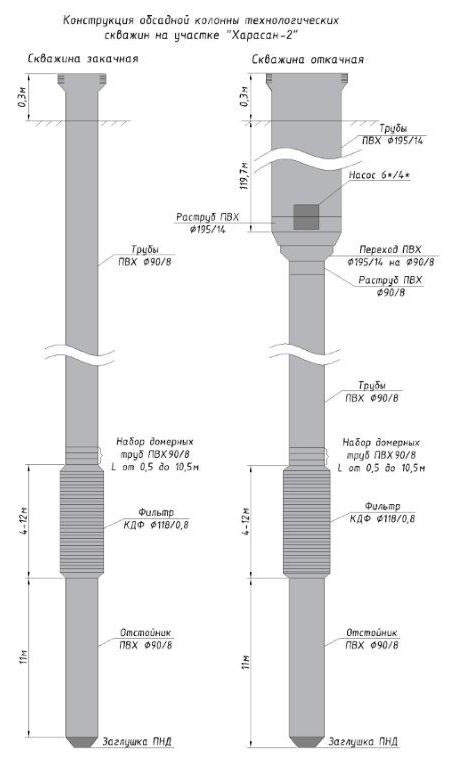 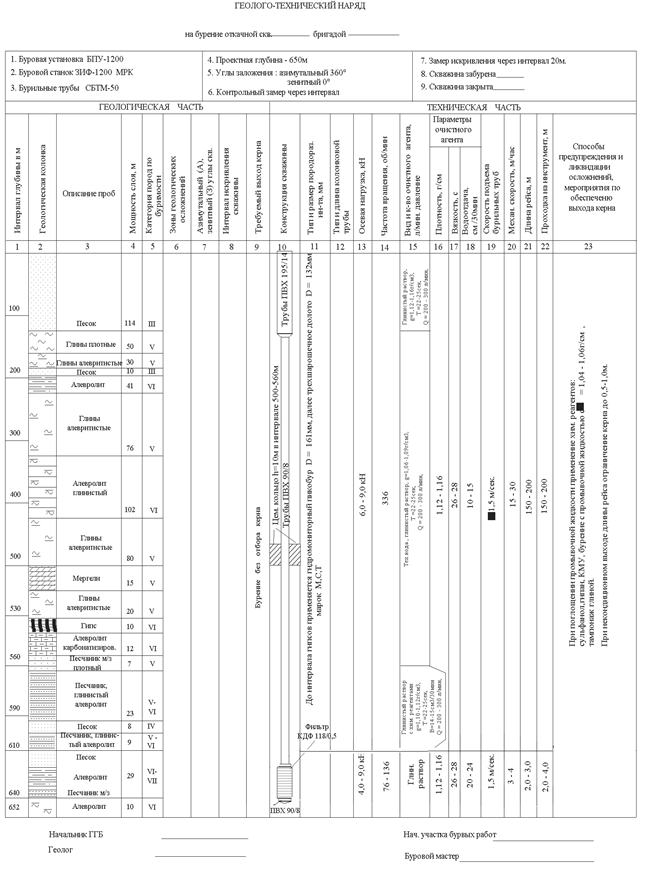 Геолого-технический наряд откачной скважины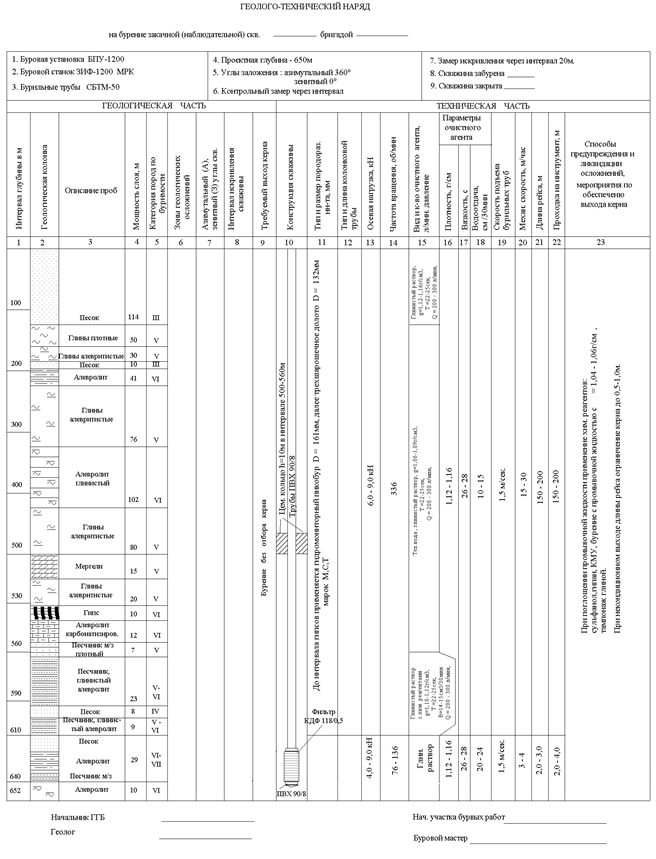 Геолого-технический наряд закачной и наблюдательной скважинМЕРОПРИЯТИЯ ПО ОХРАНЕ ОКРУЖАЮЩЕЙ СРЕДЫИсполнители буровых работ руководствуются законами Республики Казахстан в области природопользования и недропользования, санитарно-гигиеническими, экологическими нормами и правилами, действующими в Казахстане.  Все работы по технологическому бурению предписываются вести с соблюдением требований «Проекта промышленной отработки участка Харасан-1 месторождения Северный Харасан» в отношении охраны окружающей среды, а также требований ТОО «СП «Хорасан-U (Хорасан-У)» в области охраны труда и окружающей среды к подрядным и субподрядным организациям, привлекаемым к различным видам работ.После завершения всех работ, производятся рекультивационные работы по ликвидации зумпфов, циркуляционной системы и отстойников. По обращению с радиоактивными веществами применимы следующие действующие нормативные документы:Нормы радиационной безопасности (НРБ-99) СП 2.6.1.758-99. 2.6.1. Ионизирующее излучение, радиационная безопасность;Санитарные правила и нормы «Санитарно-гигиенические требования по обеспечению радиационной безопасности»; Единые правила охраны недр (ЕПОН) при разработке месторождений твердых полезных ископаемых в Республике Казахстан.МЕРОПРИЯТИЯ ПО ОХРАНЕ ТРУДА И ТЕХНИКЕ БЕЗОПАСНОСТИВсе буровые работы вести в соответствии с требованиями действующих инструкций и правил по охране труда и технике безопасности при разведке урановых месторождений.После завершения всех работ производятся рекультивационные работы по ликвидации зумпфов, циркуляционной системы и отстойников.ОХРАНА НЕДРПри проведении работ должен соблюдаться раздел 17 «Охрана недр, окружающей среды при проведении операций по недропользованию» части 3 «Единых правил охраны недр (ЕПОН) при разработке месторождений полезных ископаемых в Республике Казахстан», а именно:исключение возможности загрязнения водоносных горизонтов;исключение возможности смешения вод различных горизонтов и перетока из одних горизонтов в другие;тщательная изоляция всех пройденных водоносных горизонтов и проницаемых пластов;при полной  ликвидации буровых скважин, последние должны быть приведены в состояние, обеспечивающее охрану недр и окружающей среды.Перечень документов, которые обязан представить потенциальный поставщик в составе своей конкурсной заявки в подтверждение соответствия Работ требованиям Технического задания:1)	Документы, подтверждающие техническую оснащенность потенциального поставщика не менее 8 буровых установок БПУ-1200МР (или с аналогичными техническими характеристиками), установки по освоению скважин, установки по очистки и  регенерации бурового раствора, транспортные средства для перевозки бурового раствора и технической воды, компрессорные станции, землеройная и землеустроительная техника (предоставить сканированные копии тех. паспортов);2)	Потенциальный Поставщик должен предоставить сканированные копии нижеследующие сертификатов: Сканированные копии документов, подтверждающих наличие у потенциального поставщика сертифицированной аккредитованной согласно действующему законодательству Республики Казахстан организацией системы (сертифицированных систем) менеджмента качества по стандартам OHSAS 18001:2008 и ISO 14001:2006; 9001-2009 в соответствии с требованиями государственных стандартов.             Директор ПТД                                                                   Асанов Н.С.Приложение № 3к Тендерной документацииБанковская гарантия(форма обеспечения заявки)Наименование банка________________________________________________________(наименование и реквизиты банка)Кому_____________________________________________________________________(наименование и реквизиты заказчика)Гарантийное обязательство №_______ (местонахождение)Мы были проинформированы, о том, что________________________________ ,                                                                                         (наименование потенциального поставщика)в дальнейшем именуемый «Поставщик», принимает участие в тендере по закупке _________________________, организованном ________________________________ ,                          (наименование тендера)                                                                             (наименование организатора закупок)и готов осуществить поставку ___________________на общую сумму _______________ тенге.                   (наименование услуг по тендеру (лоту/-ам))                       (прописью)Тендерной документацией от «___»__________ _____ года по проведению вышеназванных закупок предусмотрено внесение потенциальными поставщиками обеспечения тендерной заявки в виде банковской гарантии.В связи с этим мы настоящим берем на себя безотзывное обязательство выплатить вам по вашему требованию сумму, равную __________________________,                                                                  (сумма в цифрах и прописью)по получении вашего письменного требования об оплате, а также письменного подтверждения того, что Поставщик:отозвал либо изменил и (или) дополнил свою заявку на участие в тендере после истечения окончательного срока представления заявок;не заключил договор с заказчиком в сроки, установленные протоколом об итогах тендера, заключив договор о закупках, не исполнил либо несвоевременно исполнил требование о внесении обеспечения возврата аванса (предоплаты) и (или) исполнения договора о закупках в форме, объеме и на условиях, предусмотренных в Тендерной документации/ условиях закупок.Настоящее гарантийное обязательство вступает в силу со дня вскрытия конвертов с тендерными заявками.Настоящее гарантийное обязательство действует до окончательного                       срока действия заявки Поставщика на участие в тендере и истекает полностью и автоматически, независимо от того, будет ли нам возвращен этот                               документ или нет, если ваше письменное требование не будет получено нами к                                концу «____»_____________ 20__года. Если срок действия тендерной                             заявки продлен, то настоящее гарантийное обязательство продлевается на такой же срок.Все права и обязанности, возникающие в связи с настоящим гарантийнымобязательством, регулируются законодательством Республики Казахстан.Подпись и печать гаранта                                                                            Дата и адресПриложение № 4к Тендерной документацииБанковская гарантия(форма обеспечения исполнения договора о закупках)Наименование банка:____________________________________________________(наименование и реквизиты банка)Кому: _______________________________________________________________(наименование и реквизиты заказчика)Гарантийное обязательство № ___Принимая во внимание, что ______________________________________, именуемый                                                                (наименование поставщика)в дальнейшем «Поставщик», заключил договор о закупках ___________________________                                                                                                     (описание Услуг)от «__» ______ года №__ (далее - Договор) и вами было предусмотрено в Договоре, что Поставщик внесет обеспечение его исполнения в виде банковской гарантии на общую сумму ___________тенге,  _____________________________ подтверждаем, что являемся                                                         (наименование банка)гарантом по вышеуказанному Договору и берем на себя безотзывное                 обязательство выплатить вам по вашему требованию сумму штрафа, начисленную поставщику за нарушение исполнения им договорных обязательств и возникших в связи с этим убытков, на общую сумму не более суммы настоящего обеспечения  по получении вашего письменного требования об оплате, а также письменного подтверждения того, что Поставщик нарушил исполнение договорных обязательств.Настоящее гарантийное обязательство вступает в силу с момента его подписания и действует до момента полного и надлежащего исполнения Поставщиком своих обязательств по Договору.Все права и обязанности, возникающие в связи с настоящим гарантийным обязательством, регулируются законодательством Республики Казахстан.Подпись и печать гаранта                                                                             Дата и адрес___________________________________Приложение № 5к Тендерной документацииБанковская гарантия(форма обеспечения возврата аванса/предоплаты)Наименование банка:  __________________________________________________________                                           (наименование и реквизиты банка)Кому:______________________________________________________________________                                                (наименование и реквизиты заказчика)Принимая во внимание, что __________________________________, именуемый в                                                               (наименование поставщика) дальнейшем «Поставщик», заключил (-ит) договор о закупках ________________________                                                                                                                      (описание Услуг) от «___»  ______года №_______ (далее - Договор) и что в Договоре была предусмотренавыплата аванса (предоплаты) заказчиком в пользу Поставщика на сумму  __________________ тенге,   требование о возмещении указанной суммы в случае, если Поставщик не исполнит своих обязательств по поставке ___________________________ в                                                                                                             (описание Услуг)соответствии с условиями Договора, должно быть  обеспечено  банковской гарантией возврата аванса (предоплаты).Учитывая вышеизложенное, мы настоящим берем на себя безотзывное обязательство выплатить вам по вашему требованию в течение ___ календарных дней сумму,   не  превышающую _______________________________________________  тенге,                                                                        (сумма в цифрах и прописью)по получении вашего письменного требования об оплате, подтверждающего, что                                                                                                                                                             Поставщик не выполнил свои обязательства по Договору на общую сумму аванса (предоплаты) или его части в нарушение условий Договора, в связи с чем вы уполномочены требовать возмещения авансового платежа.Настоящее гарантийное обязательство вступает в силу только после получения Поставщиком вышеуказанного аванса (предоплаты) в размере, не превышающем сумму гарантии, на счет №_________________________ в ___________________ и действует до                                                                             (номер банковского счета)     (наименование банка) полного погашения авансового платежа (предоплаты) по Договору.Все права и обязанности, возникающие в связи с настоящим гарантийным обязательством, регулируются законодательством Республики Казахстан.Подпись и печать гаранта     Дата и адрес__________________________________Приложение № 6к Тендерной документации  Проект Договора о закупках субподрядных работ по сооружению технологических скважин на участке Хорасан-1 способом открытого тендера с применением торгов на понижениег. Алматы                                                             «___»________________ 2016 г.Акционерное общество «Волковгеология», созданное и действующее по законодательству Республики Казахстан, именуемое в дальнейшем «Подрядчик», в лице ____________________,  действующего на основании , с одной стороны, и _______________________________, созданное и действующее по законодательству Республики Казахстан, именуемое в дальнейшем «Субподрядчик», в лице ______________________________,  действующего на основании _________, с другой стороны, далее совместно именуемые «Стороны», руководствуясь Правилами закупок товаров, работ и услуг акционерным обществом «Фонд национального благосостояния «Самрук-Қазына» и организациями пятьдесят и более процентов голосующих акций (долей участия) которых прямо или косвенно принадлежат АО «Самрук-Қазына» на праве собственности или доверительного управления, утвержденных решением Совета директоров АО «Самрук-Қазына» от 28 января  2016 года (протокол № 126)( далее Правила закупок), а также протоколом итогов закупок способом открытого тендера № ПИ-_______ от _______ 2016 года, заключили настоящий договор о закупке субподрядных работ способом открытого тендера с применением торгов на понижение (далее – Договор) о нижеследующем:В настоящем Договоре ниже перечисленные термины будут иметь следующее толкование:Договор – означает настоящее Соглашение, достигнутое между Подрядчиком и Субподрядчиком, зафиксированное в письменной форме и подписанное Сторонами со всеми Приложениями и дополнениями к нему, а также со всей необходимой документацией, на которую в настоящем Договоре есть ссылки;2)	Основной договор - Договор о закупках работ способом из одного источника №10ПТ от 12 февраля 2016 г./060 от 29 февраля 2016 г. заключенный между Заказчиком  и Подрядчиком в рамках законодательства о недропользовании со всеми Приложениями и дополнениями к нему, а также со всей необходимой документацией, на которую  в настоящем Договоре есть ссылки;3)	Заказчик - ТОО «СП «Хорасан-U (Хорасан-У)» (Заказчик по Основному Договору);4) 	Общая сумма Договора- означает цену, которая должна быть уплачена Субподрядчику по настоящему Договору за полное и надлежащее исполнение им всех своих обязательств по настоящему Договору;5) 	Работы – означают проведение работ по сооружения технологических скважин выполняемые Субподрядчиком для Подрядчика в соответствии с условиями настоящего Договора;6) 	Претензия – означает уведомление, письмо, направленное одной Стороной другой Стороне в случае неисполнения и/или ненадлежащего исполнения какой-либо Стороной своих обязательств по настоящему Договору.7) 	Местное содержание - процентное содержание стоимости оплаты труда граждан Республики Казахстан, задействованных в исполнении договора о закупках от общего фонда оплаты труда по данному договору, и (или) стоимости доли (долей) казахстанского происхождения, установленной в товаре (товарах) в соответствии с критериями достаточной переработки или полного производства резидентами Республики Казахстан от общей стоимости товара (товаров) по договору о закупках.8)		Правила приобретения – Правила закупок товаров, работ и услуг акционерным обществом «Фонд национального благосостояния «Самрук-Қазына» и организациями пятьдесят и более процентов голосующих акций (долей участия) которых прямо или косвенно принадлежат АО «Самрук-Қазына» на праве собственности или доверительного управления, утвержденных решением Совета директоров АО «Самрук-Қазына» от 28 января  2016 года (протокол № 126).Предмет ДоговораСубподрядчик, за свой риск и своими средствами и оборудованием обязуется по заданию Подрядчика выполнить Работы в объемах, сроках и в порядке, предусмотренными в Приложениях №1, №2, №3, №4 к настоящему Договору, являющимися его неотъемлемой частью, а Подрядчик обязуется создать Субподрядчику необходимые условия для выполнения Работ, принять результаты Работ и оплатить их в соответствии с условиями настоящего Договора; Работы Субподрядчик выполняет лично своим оборудованием и своими инструментами; Срок выполнения Работ согласно Приложению №1 «Техническое задание сооружения технологических скважин,  на участке Харасан-1 месторождения Северный Харасан в 2016 году» к Договору, в пределах срока действия Договора, установленного пунктом 13.1. Договора. Работы считаются оказанными Субподрядчиком полностью и надлежащим образом после предоставления Субподрядчиком отчета, подтверждающего долю местного содержания в закупаемых Работах, согласно Приложению №3 «Отчетность по местному содержанию в работах (услугах) » к Договору и подписания уполномоченными представителями обеих Сторон Акта сдачи – приемки результатов выполненных Субподрядчиком Работ и сводного акта выполненных работ.Права и обязанности СторонПодрядчик обязан:По согласованию с Заказчиком своевременно обеспечить Субподрядчика необходимым объемом Работы и комплексом инженерных сооружений на участке Работ, в который входят: подъездные дороги, линии электропередач, понижающие трансформаторные подстанции с максимальным удалением от сооружаемых скважин не более 350 метров и технической водой для сооружения технологических скважин. По согласованию с Заказчиком своевременно предоставлять Субподрядчику проектную документацию по сооружению технологических скважин в форме геолого-технических нарядов;По разовым заявкам Субподрядчика, за его счет (в случае возникновения аварийных ситуаций), оказывать экстренные электромеханические и транспортные услуги, при наличии у Подрядчика такой возможности;При обнаружении в ходе осуществления контроля и надзора за выполнением Субподрядчиком Работ отступлений от условий настоящего Договора, которые могут ухудшить качество выполняемых по настоящему Договору Работ, немедленно сообщить об этом Субподрядчику;В течение 5 (пяти) рабочих дней подписать представленный Субподрядчиком,  соответствующий Акт сдачи – приемки результатов выполненных Субподрядчиком Работ или заявить письменный мотивированный отказ от его подписания;Своевременно производить оплату за Работы в соответствии с условиями настоящего Договора при условии их надлежащего выполнения; Как вторичный природопользователь, Подрядчик обязан выполнять требования законодательства Республики Казахстан предъявляемые к вторичным природопользователям, соблюдать природоохранное законодательство Республики Казахстан, самостоятельно нести всю полноту ответственности за допущенные им нарушения природоохранного законодательства Республики Казахстан;По согласованию с Заказчиком обеспечить условия для выполнения Субподрядчиком требований «Технологического регламента обращения с выбуренными породами при бурении скважин на полигонах подземного выщелачивания урана на месторождении Северный Харасан рудник «Харасан-1» ТОО «Совместное предприятие «Хорасан-U (Хорасан-У)» на 2016-2017 гг. (далее-Техрегламент);Ознакомить Субподрядчика  с проведенным  Заказчиком комплексом геолого-геофизического обеспечения Работ в соответствии с требованиями геолого-технического наряда и  требованиями к скважинам;По требованию Субподрядчика предоставлять всю необходимую информацию по работе скважины до проведения в ней ремонтно-восстановительных работ (РВР);По согласованию с Заказчиком предоставить Субподрядчику место захоронения или сбора нерадиоактивного шлама, образующегося  при проходке скважин вне рудных интервалов; Производить пересмотр стоимости Работ (при условии неизменности цен за единицу Работ, указанных в Приложении № 2 к Договору) при несоответствии фактических геолого-технических условий (увеличение глубины, изменение конструкции скважин), влекущее за собой возможное увеличение стоимости Работ на сумму более 5% от общей суммы Договора, с обязательным заключением соответствующего Дополнительного соглашения к настоящему Договору, в порядке предусмотренном Правилами закупок.Подрядчик имеет право:Обеспечивать Субподрядчика на возмездной основе отдельными видами материалов, необходимых для выполнения Работ, предоставление которых Субподрядчику осуществляется путем заключения между Сторонами отдельного Договора поставки материалов, проведения взаиморасчетов или иным образом;Вносить изменения в проектно-сметную документацию Работ при условии, если это не связано с дополнительными расходами Субподрядчика, не меняет характера предусмотренных настоящим Договором Работ и не влечет увеличения сроков и затрат на их выполнение;Осуществлять контроль и надзор за ходом и качеством выполняемых по настоящему Договору Работ, соблюдением сроков их выполнения;Отказаться от исполнения настоящего Договора и потребовать возмещения убытков  и предусмотренных настоящим Договором штрафных санкций в случае, если Субподрядчик своевременно не приступает к выполнению Работ и/или выполняет Работы настолько медленно, что завершение их в установленные сроки становится явно невозможным;Назначить Субподрядчику разумный срок для устранения недостатков в выполненных им Работах и при неисполнении Субподрядчиком в назначенный срок этого требования, отказаться от исполнения настоящего Договора либо поручить исправление выполненных Работ другому лицу за счет Субподрядчика;Беспрепятственно и в любое время посещать объекты Субподрядчика, расположенные на контрактной территории Заказчика, выдавать предписания в рамках требований предусмотренных условиями Договора и соответствующих приложений к нему, обязательные для исполнения Субподрядчиком;2.2.7. По согласованию с Заказчиком вносить изменения в схему вскрытия технологических блоков в случае, если по результатам ГИС пробуренная скважина окажется безрудной или предполагаемый рудный интервал по данным ГИС окажется в непроницаемой зоне, и обсадка скважины в данном случае будет нецелесообразным, Подрядчик по согласованию с Заказчиком имеет право отменить обсадку скважины и произвести расчет с Субподрядчиком только за бурение пилота.  Оплата в данном случае будет производиться по цене стоимости бурения пилот скважины (цена экспло-разведочной скважины без отбора керна). Затраты на осуществление ГИС производятся Заказчиком. В случае производственной необходимости, Подрядчик вправе указать Субподрядчику производить обсадку скважины после бурения пилот-скважины KZ-800. При этом оплата выполненных Субподрядчиком Работ в данном случае производиться согласно Приложению №2 (обсадка после KZ-800) к Договору;2.2.8. В любое время отказаться от дальнейшего исполнения настоящего Договора, письменно уведомив об этом Субподрядчика за 5 календарных дней до предполагаемой даты расторжения договора, оплатив Субподрядчику фактические выполненные и принятые Работы на дату расторжения Договора.2.2.9. Подрядчик в праве в любое время и по своему усмотрению принять любые меры в случае невыполнения графика работ (приложение №1 к Договору) для устранения отставания.Субподрядчик обязан:Выполнять Работы лично, своими силами, своевременно и качественно в соответствии с условиями настоящего Договора. Быть укомплектованным и обеспеченным всеми возможными и необходимыми агрегатами, узлами, оборудованием, материалами и.т.п.  для выполнения Работ по настоящему Договору;Сдавать результаты выполненных им Работ в объемах и в сроки, указанные в Приложении №1, к настоящему Договору и являющемся его неотъемлемой частью;В случае необходимости и/или целесообразности вследствие влияния внешних факторов, застраховать, за свой счет риски случайного разрушения и/или случайного повреждения скважин, материалов, оборудования и другого имущества, используемого при выполнении Работ;2.3.4.Выполнять Работы по сооружению технологических скважин в соответствии  с требованиями Техрегламента, проектной документации на сооружение технологических скважин в форме геолого-технических нарядов; 2.3.5. Направить письменное  уведомление Подрядчику, в случае обнаружения в ходе выполнения Работ по настоящему Договору не учтенных/дополнительных  объемов Работ и увеличение в связи с этим сметной стоимости Работ;2.3.6. Соблюдать требования, содержащиеся в проектной документации и других исходных данных для выполнения Работ по настоящему Договору и вправе отступить от них только с согласия Подрядчика;2.3.7. Обеспечить беспрепятственный доступ представителей Подрядчика на территорию выполнения Работ по настоящему Договору;2.3.8. За 3 (три) часа до начала геофизических исследований скважин, подать заявку Заказчику на проведение необходимого вида каротажа;2.3.9.Не передавать проектную документацию и иные исходные данные третьим лицам без письменного согласия Подрядчика;2.3.10.Проводить монтаж электроустановок в строгом соответствии с требованиями   действующих    Правил    ПУЭ,    ПТЭ,    ППБ    РК    и   получить   экспертное   заключение энергетической экспертизы от организации, аккредитованной в установленном порядке;2.3.11.Получить    технические    условия    на    присоединение    электрической    мощности   для технологических нужд к сетям Подрядчика;2.3.12. Как вторичный природопользователь, осуществляющий свою производственную (или хозяйственную) деятельность на контрактной территории Заказчика, выполнять требования нормативных правовых актов Республики Казахстан к природопользователям, соблюдать природоохранное законодательство Республики Казахстан, самостоятельно нести всю полноту ответственности за допущенные им нарушения природоохранного законодательства Республики Казахстан;2.3.13.Обеспечить надлежащее выполнение всех требований гигиенических нормативов  «Санитарно-эпидемиологических требований к обеспечению радиационной безопасности», утвержденных приказом Министра национальной экономики Республики Казахстан от 27 февраля 2015 года №155, санитарных правил «Санитарно-эпидемиологических требований к обеспечению радиационной безопасности», утвержденных приказом и.о. Министра национальной экономики Республики Казахстан от 27 марта 2015 года № 261, Экологического кодекса Республики Казахстан» и других норм законодательства Республики Казахстан;2.3.14. Все операции по сбору, опробованию и размещению отходов производства и потребления проводить в соответствии с утвержденным «Технологическим регламентом обращения с выбуренными породами при бурении скважин на полигонах подземного выщелачивания урана на месторождении Северный Харасан рудник «Харасан-1» ТОО «Совместное предприятие «Хорасан-U (Хорасан-У)» на 2016-2017 гг.»;2.3.15. Предоставлять Подрядчику по его требованию расчет доли местного содержания в выполняемых Работах с приложением копий подтверждающих документов, в соответствии с Единой методикой расчета организациями местного содержания при закупке товаров, работ и услуг, утвержденной Приказом Министра по инвестициям и развитию Республики Казахстан  от 30 января 2015 года № 87, согласно Приложению №____ к Договору;2.3.16. Вести самостоятельно отчетность по эмиссиям в окружающую среду от передвижных источников перед уполномоченным государственным органом в области охраны окружающей среды;2.3.17. Без письменного согласования с Подрядчиком и Заказчиком не проводить никаких ремонтных работ в обсадной колонне скважин;2.3.18. В конце месячного отчета Подрядчик выставляет акт снятия расхода  электроэнергии, а Субподрядчик производит оплату за потребленную электроэнергию;     2.3.19.Выполнять иные обязанности, необходимые для полного и надлежащего выполнения Работ по настоящему Договору.2.4. В области охраны окружающей среды Субподрядчик обязан:2.4.1. При выполнении Работ соблюдать требования законодательства Республики Казахстан в области безопасности и охраны труда, охраны окружающей среды и радиационной безопасности, а также ведомственных нормативных актов Заказчика и Подрядчика;2.4.2. За свой счет обеспечить сбор, утилизацию, вывоз, сдачу в установленном порядке металлолома, твердых бытовых отходов и других промышленных отходов, образуемых в результате выполнения Работ по настоящему Договору;2.4.3. В день образования технологических отходов бурения (шламы и воду, получаемую при освоении скважин) осуществлять транспортировку к местам временного хранения на расстояние до двух километров, не допуская хранение технологических отходов в месте проведения Работ по бурению;2.4.4. Обеспечить учет и контроль за выбросами и сбросами загрязняющих веществ в атмосферу и сточные воды, образованием отходов производства;2.4.5. Компенсировать за свой счет причиненный по своей вине вред окружающей среде, а также возместить фактически понесенные Заказчиком  и Подрядчиком расходы, связанные с этим;2.4.6. Произвести полную ликвидацию всех экологических последствий аварий, произошедших по его вине;2.4.7.  Незамедлительно письменно информировать Подрядчика и Заказчика о возникших чрезвычайных ситуациях, несчастных случаях или авариях;2.4.8. Во всех случаях нарушения природоохранного законодательства, имевших место при выполнении Работ по настоящему Договору, сообщить в течение 2-х часов ответственному представителю Подрядчика и Заказчика;2.5. Субподрядчик имеет право:2.5.1.Требовать возмещения расходов, понесенных им по согласованию с Подрядчиком, в связи с установлением и устранением дефектов в проектной документации, кроме случаев, когда такая документация составлялась по его заказу;2.5.2.По согласованию с Подрядчиком и Заказчиком, досрочно сдать результаты выполненных Работ, предусмотренные Договором, не нарушая технологии их выполнения и при достижении требуемого качества;2.5.3. Если Заказчик , несмотря на своевременное письменное и обоснованное предупреждение со стороны Субподрядчика об обстоятельствах:отсутствия необходимой инфраструктуры - комплекса инженерных сооружений на участке Работ, в который входят: подъездные дороги, электролинии, электроэнергия, понижающие трансформаторные подстанции с максимальным удалением от сооружаемых скважин не более 350 метров;непригодности или недоброкачественности представленных Подрядчиком/Заказчиком материалов, оборудования, технической документации;возможных неблагоприятных для Заказчика/Подрядчика последствий выполнения его указаний о способе исполнения Работ;иных, не зависящих от Субподрядчика обстоятельств, которые создают невозможность завершения Работ в срок;в разумный срок не создаст необходимую инфраструктуру, не заменит непригодный или недоброкачественный материал, не изменит указаний о способе выполнения Работ или не примет других необходимых мер для устранения обстоятельств, которые создают невозможность завершения Работ в срок, Субподрядчик вправе отказаться от Договора.2.5.4. Требовать техническое обоснование и расчеты по условиям и требованиям, представленным Заказчиком и Подрядчиком к сооружаемым скважинам, подтверждающие возможность выставляемых условий и требований.Цена за единицу Работ, общая сумма Договора и порядок оплатыОбщая стоимость выполняемых по настоящему Договору Работ составляет _____________ (______________________________) тенге, __ тиын, с учетом НДС-12 %.  Цена за единицу Работ указана в Приложении № ____к настоящему Договору.По окончании Работ на каждую скважину составляется Акт сдачи - приемки результатов выполненных Субподрядчиком Работ, на основании которых, в срок до 5-го числа месяца, следующего за отчетным, составляется Сводный акт выполненных Субподрядчиком Работ (Сводный акт выполненных и принятых к оплате завершенных Работ). Оплата производится  в течение 10 (десяти) операционных дней  с даты подписания Сторонами Сводного акта  выполненных работ обеими Сторонами. Дата подписания в обязательном порядке указывается на каждом Сводном акте выполненных работ.По окончании каждого квартала между Сторонами производится сверка взаиморасчетов с составлением Актов сверки, подписанных уполномоченными представителями обеих Сторон.Цена за единицу Работы и Общая сумма Договора в течение срока действия настоящего Договора  может быть изменена только в соответствии с условиями настоящего Договора  и нормами Правил закупок. В стоимость за единицу Работы включены всевозможные государственные, административные и иные расходы обеих Сторон.В случае, если объем фактически выполненных Работ, не достигнет общей суммы Договора, Субподрядчик не имеет право требовать от Подрядчика предоставления заявок на оставшийся объем Работ и, соответственно, оплаты разницы между фактически выполненным объемом Работ и общей суммой по Договору.Сдача и приемка результатов РаботПодрядчик, получивший сообщение от Субподрядчика о готовности к сдаче выполненных Работ, обязан немедленно приступить к приемке их результатов. Субподрядчик осуществляет передачу и организует приемку Подрядчиком результатов Работ, выполненных по настоящему Договору за свой счет.Субподрядчик ежемесячно подписывает и направляет Подрядчику Акт сдачи-приемки результатов выполненных Работ.Субподрядчик подписывает  и направляет Подрядчику Сводный акт выполненных работ в денежном выражении на основании Акта сдачи-приемки результатов выполненных Работ. Субподрядчик выставляет Счёт-фактуру на основании Сводного акта выполненных работ в денежном выражении подписанного между Субподрядчиком и Подрядчиком.В случае обнаружения недостатков в выполненных Субподрядчиком Работах при их сдаче-приемке, Подрядчик вправе приостановить приемку результатов выполненных Субподрядчиком Работ. При этом Сторонами составляется совместный Акт о недостатках, в котором указываются выявленные недостатки и сроки их устранения Субподрядчиком.Гарантии СубподрядчикаСубподрядчик гарантирует, что качество Работ соответствует качеству и характеристикам, определенным для данного вида Работ требованиям Заказчика и законодательству Республики Казахстан.Претензии по несоответствию качества Работ по настоящему Договору принимаются Субподрядчиком в течение 12 (двенадцати) календарных месяцев с даты подписания Сторонами Сводного акта выполненных Работ или до проведения первых ремонтно-восстановительных работ (РВР), включая работы с применением установок АСПТ-М.5.3. При обнаружении Подрядчиком или Заказчиком скрытых дефектов, до проведения первых ремонтно-восстановительных работ (РВР) - тяжелый ремонт скважин с использованием бурового агрегата, возникших по вине Субподрядчика, совместной комиссией Заказчика, Подрядчика и Субподрядчика составляется Акт о дефектах. Стоимость Работ по устранению скрытых дефектов, возникших по вине Субподрядчика, подлежит возмещению Субподрядчиком в полном объеме.По вопросам герметичности обсадных колон Подрядчик и Субподрядчик руководствуются «Техническим решением по определению герметичности обсадных колон технологических скважин для подземного выщелачивания урана, изготовленных из полимерных материалов», согласованное  с Председателем комитета санитарно-эпидемиологического надзора.Дефектами, возникшими по вине Субподрядчика, считаются:- разгерметизация обсадной колонны в резьбовых соединениях в процессе эксплуатации, где при сдаче скважины были обнаружены нарушения по токовому каротажу более 25 %, но скважина была принята Подрядчиком  и Заказчиком по гарантийному письму.- разгерметизация обсадной колонны в процессе эксплуатации в период гарантийного срока, при отсутствии нарушений правил эксплуатации со стороны Заказчика и условий выполнения п.5.2 настоящего Договора.В случае невозможности установления причин скрытых дефектов, стоимость Работ по их устранению подлежит возмещению Подрядчиком, Заказчиком и Субподрядчиком на равной основе.Скрытым дефектом считается несоответствие свойств и технических параметров материалов техническим требованиям, ГОСТу и сертификату качества, которые не могут быть обнаружены применяемыми методами входного контроля, в результате чего может произойти разрыв обсадной колонны, ее разгерметизация или смятие труб от горного давления или других причин.Субподрядчик не несет ответственность за снижение производительности скважины и запесочивания  фильтров в процессе ее эксплуатации.Ответственность СторонВ случае нарушения Субподрядчиком сроков сдачи Подрядчику выполненных Работ по настоящему Договору, Подрядчик вправе требовать от  Субподрядчика уплаты пени в размере 0,1 % от стоимости каждого вида несданных в срок Работ за каждый календарный день просрочки, но не более 10 % от стоимости каждого вида несданных Работ.В случае нарушения Субподрядчиком сроков выполнения Работ или не выполнения календарного графика сооружения скважин и иных обязательств Субподрядчика, предусмотренных настоящим Договором, Подрядчик вправе требовать от  Субподрядчика уплаты пени в размере 0,1 % от общей суммы невыполненных в срок Работ за каждый календарный день просрочки, но не более 10 % от общей суммы невыполненных в срок Работ. При этом Подрядчик имеет право в одностороннем порядке расторгнуть настоящий Договор и передать невыполненный объём Работ для выполнения третьему лицу.В случае использования Субподрядчиком каротажной службы Подрядчика сверх объёмов и видов геофизических исследований скважин (ГИС), предусмотренных технологическим регламентом сооружения скважин, Субподрядчик оплачивает эти Работы Подрядчику/Заказчику  по стоимости сверхнормативного вида каротажа, согласно предъявленными справками фактических затрат и в сроки согласованные Сторонами, но не позднее 30 календарных дней с даты получения подтверждающих документов. В случае необоснованного уклонения Подрядчика по его вине от приемки результатов выполненных Субподрядчиком Работ и/или нарушения сроков их оплаты, Субподрядчик вправе требовать от Подрядчика уплаты пени в размере 0,1 % от суммы, подлежащей оплате, за каждый календарный день просрочки, но не более 5 % от суммы, подлежащей оплате.Проверка качества выполненных Субподрядчиком по настоящему Договору Работ, производится уполномоченными представителями Подрядчика и Субподрядчика при их сдаче-приёмке.Ответственность за безопасность выполняемых и выполненных по настоящему Договору Работ несет Субподрядчик.В случае наступления обстоятельств, предусмотренных пунктами 6.1.- 6.2. настоящего Договора, Подрядчик получает право выставить платежное требование на выплату начисленных пени и штрафов, подтвержденных документально, на любой банковский счет Субподрядчика, которое подлежит исполнению без дополнительного акцепта отправителя денег (Субподрядчика) либо удержать начисленные суммы пени и штрафов из причитающих Субподрядчику платежей за выполненные Работы. Уплата неустоек не освобождает Стороны от исполнения всех своих обязательств по настоящему Договору, а также от обязанности возместить реальный ущерб, понесенной одной Стороной в результате несоблюдения другой Стороной условий настоящего Договора;Стороны по настоящему Договору договорились, что все обязательства полностью изложены в настоящем Договоре. Все части Договора считаются взаимосвязанными и взаимодополняющими, и любая работа, требуемая в одной части и не упоминаемая в другой, выполняется в той мере, как если бы она требовалась во всех частях и Приложениях к настоящему Договору;  Неверное расположение, добавление или пропуск какого-либо слова или знака препинания не меняет предмета любой части Договора, как он толкуется в предмете настоящего Договора. Любые ошибки или упущения в настоящем Договоре или его части не освобождают Стороны от ответственности за выполнение принятых на себя обязательств по настоящему Договору. Любые ошибки или упущения в настоящем Договоре или его части не освобождают Стороны  от его ответственности за выполнение принятых на себя обязательств. 6.12. В случае неисполнения Субподрядчиком обязательств по доле местного содержания Субподрядчик несёт ответственность в виде штрафа в размере 5 %, а также 0,15 % за каждый 1% невыполненного местного содержания, от общей стоимости Договора, но не более 15 % от общей стоимости Договора. 6.13. В случае не предоставления и/или несвоевременного представления Субподрядчиком  отчета по доле местного содержания в закупаемых Работах, Подрядчик вправе требовать от Субподрядчика уплаты штрафа в размере 5% от общей суммы настоящего Договора.Разрешение споров и разногласийВсе споры и разногласия, возникшие между Сторонами по настоявшему Договору и/или в связи с ним, решаются путем взаимных переговоров.В случае невозможности решения споров и разногласий путем взаимных переговоров они подлежат рассмотрению в специализированном межрайонном экономическом суде города Алматы в порядке, установленном законодательством Республики Казахстан.Форс-мажор8.1.Стороны освобождаются от ответственности за неисполнение или ненадлежащее неисполнение обязательств по Договору, если оно явилось следствием обстоятельств, независящих от воли и желания Сторон, препятствующих полному или частичному выполнению любой из Сторон своих обязательств по Договору и возникших после заключения Договора, включая, но не ограничиваясь: пожар, стихийные бедствия, наводнения, землетрясения, война, военные действия любого характера, блокада, забастовки, издание нормативных актов государственных органов (далее – Обстоятельства непреодолимой силы).8.2.Сторона, подвергшаяся действию Обстоятельств непреодолимой силы, должна письменно не позднее 5 (пяти) календарных дней с момента их начала, уведомить другую Сторону относительно действия Обстоятельств непреодолимой силы, их предполагаемой длительности и степени влияния на исполнение договорных обязательств. Документы, выданные компетентными органами (организациями), являются достаточным основанием, свидетельствующим о наступлении Обстоятельств непреодолимой силы и их длительности.8.3.Неизвещение или несвоевременное извещение Стороной, для которой создалась невозможность исполнения обязательств по Договору, о наступлении обстоятельств, освобождающих её от ответственности, лишает её права ссылаться на факт наступления Обстоятельств непреодолимой силы.8.4.Если действие Обстоятельств непреодолимой силы будет продолжаться более 20 (двадцати) рабочих дней, то Стороны анализируют характер Обстоятельств непреодолимой силы и в течение 10 (десяти) календарных дней подписывают соглашение о расторжении, продлении или частичном исполнении настоящего Договора и о соответствующих взаиморасчетах. Прочие условияВсе природоохранные мероприятия по данному Договору будут определяться отдельным Договором.При бурении, сооружении и освоении технологических скважин  ответственность перед государственными органами за исполнение природоохранного законодательства Республики Казахстан несет Субподрядчик.При эксплуатации технологических скважин ответственность перед государственными органами за исполнение природоохранного законодательства Республики Казахстан несет  Подрядчик.Риск случайного разрушения и/или повреждения технологических и эксплуатационно-разведочных скважин, и риск случайно наступившей невозможности выполнения Работ, до их сдачи Подрядчику, в порядке установленным настоящим Договором, несет Субподрядчик.Риск случайной гибели и/или случайного повреждения материалов, до наступления срока сдачи Субподрядчиком выполненных Работ, несет Субподрядчик.Ни одна из Сторон не имеет право передавать свои права или обязательство по настоящему Договору третьей стороне без письменного согласия другой Стороны.Все изменения и дополнения к настоящему Договору, действительны лишь в том случае, если они оформлены в письменной форме, подписаны и скреплены печатями обеих Сторон, а все изменения в графики работ могут вноситься только после письменного согласования с Субподрядчиком.Все Дополнительные соглашения и Приложения к настоящему Договору подписанные обеими Сторонами, являются его неотъемлемыми частями.Настоящий Договор составлен в 2 (двух) подлинных экземплярах на русском языке, имеющих равную юридическую силу, по одному для каждой из Сторон.Во всем остальном, что не предусмотрено настоящим Договором, Стороны руководствуются  законодательством Республики Казахстан.Неотъемлемыми частями настоящею Договора являются:Приложение №1: «Техническое задание сооружения технологических скважин,  на участке Харасан-1 месторождения Северный Харасан в 2016 году»;Приложение   №2: « Стоимость сооружения технологических скважин, на участке Харасан-1 месторождения Северный Харасан в 2016 году »;Приложение   №3: «Расчет местного содержания в работах и услугах;        Приложение   №4: «Технологический регламент обращения с выбуренными породами    при бурении скважин на полигонах подземного выщелачивания урана на месторождении Северный Харасан рудник «Харасан-1» ТОО «Совместное предприятие «Хорасан-U                            (Хорасан-У)» на 2016 – 2017 гг.».9.10. Не допускается вносить в заключенный Договор изменения по основаниям, не предусмотренным пунктами 131-133 Правил закупок. Конфиденциальность10.1. В течение срока действия Договора, а также в течение 5 (пяти) лет с даты прекращения его действия и/или расторжения по любой причине, каждая из Сторон обязуется не разглашать в какой-либо форме любую информацию, связанную с содержанием, заключением и исполнением Договора (далее - Конфиденциальная информация) третьим лицам без предварительного письменного согласия другой Стороной.10.2.Каждая из Сторон должна принять все необходимые и эффективные меры по защите Конфиденциальной информации, по крайней мере, обеспечив степень защиты, используемую в отношении собственной информации. Только работники каждой из Сторон, имеющие обоснованную необходимость в такой информации, имеют право доступа к ней, и каждая из Сторон должна возложить на таких работников те же обязательства, которые она несет по Договору.10.3.Обязательства Стороны по защите и неразглашению Конфиденциальной информации по Договору не распространяются на следующую информацию:а)	опубликованную на момент разглашения или попавшую в общественное пользование не по вине получившей Стороны;б)	ставшую известной получающей Стороне из другого источника без нарушения Договора, о чём свидетельствует документация, достаточная для установления третьей стороны-источника получения Конфиденциальной информации;в)	ставшую известной получающей Стороне до передачи другой Стороной, о чём свидетельствует документация, достаточная для доказательства такого факта;      г)	в случаях, в которых такое разглашение предписывается законодательством Республики Казахстан, либо осуществляется на основании запросов уполномоченных государственных органов в соответствии с законодательством Республики Казахстан, а также, если такая информация затребована банками, участниками (учредителями), аудиторами Стороны, при наличии соответствующего соглашения о конфиденциальности.11. Антикоррупционные условия 11.1. Подписанием настоящего Договора Субподрядчик подтверждает, что он ознакомлен с Политикой АО «Волковгеология» по противодействию коррупции и мошенничеству (далее - Политика) и принимает на себя обязательства по ее соблюдению. Текст Политики размещен на веб-сайте Заказчика по адресу www.vg.kz. 11.2. В случае нарушения Субподрядчиком пункта 11.1. Договора Генеральный подрядчик вправе расторгнуть Договор в любой момент. При этом Субподрядчик, помимо выплаты других неустоек, предусмотренных Договором, обязуется выплатить Генеральному подрядчику штраф в размере 10% от Общей суммы Договора и возместить убытки, понесенные Генеральным подрядчиком.12.Порядок расторжения Договора12.1. В случае неисполнения и/или ненадлежащего исполнения одной из Сторон своих обязательств по настоящему Договору, другая Сторона вправе в одностороннем порядке отказаться от исполнения настоящего Договора, уведомив об этом противоположную Сторону письменно за 15 (пятнадцать) календарных дней до предполагаемой даты расторжения настоящего Договора. При этом Стороны в течение 30 (тридцати) календарных дней с момента направления указанного уведомления, производят взаиморасчеты по фактически выполненным Субподрядчиком и принятым Подрядчиком Работам.12.2. В случае предоставления Субподрядчиком недостоверной информации по доле местного содержания в закупаемых Работах, Подрядчик вправе в одностороннем порядке отказаться от исполнения настоящего Договора и требовать от Субподрядчика оплаты начисленных сумм штрафных санкций  по Договору, а также иные убытки, понесенные Подрядчиком в связи с предоставлением Субподрядчиком недостоверной информации по доле местного содержания в закупаемых Работах.13. Срок действия Договора13.1 Настоящий Договор вступает в силу с даты принятия решения о его заключении уполномоченными органами Сторон (Наблюдательный Совет, Совет Директоров, Правление), распространяет свое действие на правоотношения Сторон, возникшие с _______ года, и действует до полного и надлежащего исполнения Сторонами принятых на себя обязательств, но не позднее 31 декабря 2016 года включительно, а в части исполнения финансовых обязательств – до полного их исполнения.Юридические адреса, банковские реквизиты и подписи Сторон:                                                                                                                                      Приложение №1                                                                                                                    к  Договору № _____                            от  «____» _________ 2016 г.ТЕХНИЧЕСКОЕ ЗАДАНИЕсооружения технологических скважин,  на участке Харасан-1 месторождения Северный Харасан в 2016 году г. Алматы, 2016 годОснование для составления технической спецификацииКонтракт на проведение Разведки  и Добычи урана на участке Харасан-1 месторождения Северный Харасан в Кызылординской области Республики Казахстан. Регистр.№1799 от 08.07.05г.Дополнение  № 2 к Контракту № 1799, регистрационный № 2265 от 29.12.2006г.Дополнение  № 3 к Контракту № 1799, регистрационный № 2524 от 26.12.2007г. Дополнение  № 4 к Контракту № 1799, регистрационный  №  2935 от 29.12.2008г.                                       Дополнение  № 6 к Контракту № 1799, регистрационный № 3754-ТПИ  от 11.11.2010г.  Дополнение  № 7 к Контракту № 1799, регистрационный  № 4042-ТПИ-МЭ  от 17.10.2014г.  Проект на проведение детальной разведки с  комплексом сопутствующих исследований. АО «Волковгеология», . Рабочий проект «Промышленная отработка участка Харасан-1 месторождения Северный Харасан. Добычной полигон». ТОО «Геотехносервис». Институт высоких технологий, 2005 годТехнологический регламент «Рудник подземного скважинного выщелачивания урана участка Харасан-1 месторождения северный Харасан». Институт высоких технологий. 2005 год.Дополнение к Проекту на проведение детальной разведки на опытные работы. ТОО «Два Кей»,.Проект на проведение разведки северной и доразведка юго-западной частей участка Харасан-1 месторождения Северный Харасан с  комплексом сопутствующих исследований. АО «Волковгеология», 2010 г.Геологический отвод на право разведки урана на участке Харасан-1 месторождения Северный Харасан.Горный отвод участка Харасан-1 месторождения урана Северный Харасан.Разрешение №270 от 28.08.09 г. органа Госэнергонадзора.Разрешение на природопользование № 0042299, серия №-10-6.Постановление Правительства №565 от 20.07.06г. «О переводе отдельных участков земель лесного фонда в земли другой категории».Проекты предельно-допустимых выбросов (ПДВ), предельно-допустимых сбросов (ПДС), нормативов образования отходов.Разрешение на специальное водопользование за №6-19/1070 серия АРА/СЫР/ДАР от 20.09.2010 г. Арало-Сырдарьинской бассейновой водной инспекцией по регулированию, использованию и охране водных ресурсов (АСБВИ).Проект промышленной отработки участка Харасан-1 месторождения Северный Харасан. ТОО «Два Кей», 2013 год.Проект оценочных работ (коммерческое обнаружение) на участке Харасан-1 месторождения Северный Харасан. ТОО «Два Кей», 2013 год.ВведениеМесторождение Северный Харасан находится в Жанакорганском  районе Кызылординской области и является самым крупным месторождением Карамурунского рудного района. Поверхность района работ с абсолютными отметками 155- представляет собой песчано-грядовую, открытую равнину, в северной части переходящую в плоскую неширокую (0,8-) долину р. Сырдарья. Относительные превышения до 20-. Обнаженность района, в целом, удовлетворительная, худшая, до плохой, в северной части района.Климат района континентальный. Среднегодовое количество осадков 120-, большая часть их приходится на весну. Зима с ноября по февраль, с небольшим (до ) снежным покровом. Преобладающие температуры от –5 0С до  -10 0С днем, от –12 0С до  -19 0С ночью. В холодные зимы минимальная температура достигает –35оС. Глубина промерзания грунта до 0,3м. Лето с мая по август. Средняя дневная температура от +25 0С  до  +35 0С, ночная от +17 0С до +22 0С. Максимальная температура достигает  46 0С. Ветры в течение года, преимущественно северо-восточные, северные, преобладающая скорость ветров 3-5 м/сек. На площади работ, обычно весной, летом и осенью, бывают пыльные бури, иногда мгла, ограничивающая видимость до .Растительность редкая, полупустынная, небольшие рощи саксаула и акации, кустарников (кандым, боялыч, тамариск). В пойме реки много тугайных зарослей из лоха, ивы, туранги, кустарников, на заболоченных участках – камыша и тростника. Для заготовки деловой древесины лесные угодья не используются.Животный мир района богатый и развит в основном вдоль гидросети – реки Сырдарья и двух больших сбросных коллекторов Келинтобинского и Такыркольского. В настоящее  время очень много кровососущих – клещи, комары. Энцефалитная опасность не исключается. Поверхностные источники питьевой воды отсутствуют. Питьевое водоснабжение может быть организовано только из мелового водоносного комплекса за пределами месторождения из зоны сероцветных пород. Территория объекта работ малообжитая, в районе имеются два населенных пункта сельского типа – п. Каргалы с населением 1500 чел., п. Байкенже с населением в 700 человек. Население занято животноводством и полеводством. Населенные пункты электрифицированы (ЛЭП-35 кВ) и связаны транспортными дорогами с гравийным и частично асфальтовым покрытиями с райцентрами Шиели и Жанакорган. В районном центре Шиели располагается база ГРЭ № 23 АО «Волковгеология». Здесь же расположена база Рудоуправления № 6, эксплуатирующего месторождения Северный и Южный Карамурун и проходят железнодорожная, автомобильная и энергетическая коммуникации. Территория объекта работ располагается в шестибальной зоне сейсмичности (по шкале Рихтера).Питьевое водоснабжение осуществляется завозом воды из п. Байкенже, техническое - из скважин, эксплуатирующих четвертичный водоносный горизонт. Минерализация питьевых вод не превышает 0,5-1,0 г/л., технических вод – до 5 г/л. Энергоснабжение промплощадки и вахтового поселка обеспечивается от линии электропередач. Вахтовый поселок Заказчика расположен в 2 км к северо-западу от промплощадки, где сооружен пусковой комплекс рудника. Среднее расстояние от вахтового поселка до участков ориентировочно 10 км.ТЕХНИЧЕСКИЕ УСЛОВИЯ ПРОВЕДЕНИЯ СООРУЖЕНИЯ ТЕХНОЛОГИЧЕСКИХ СКВАЖИН на промышленных блоках участка  Харасан-1 месторождения Северный Харасан.           Фильтровые  части (фильтра КДФ-118 с щелью от 0,5 до 0,7 мм) для сооружения технологических скважин, обеспечиваются Субподрядчиком Работ, которые входят в стоимость 1 погонного метра бурения и сооружения технологических скважин. Обсадные трубы, переходники, домерные трубы для сооружения технологических скважин обеспечиваются Товарищество с ограниченной ответственностью «Совместное предприятие «Хорасан-U (Хорасан-У)».            Конструкция обсадки откачной, закачной и наблюдательной скважин указана на рис.1.Технические требования к технологическим скважинам	Всего планируется бурение и сооружение 150 технологических скважин, в том числе 48 откачных, 85 закачных, 17 наблюдательных скважин, средней глубиной 650 м, общим объемом 97 500 пог.м,  на промышленных блоках участка Харасан-1. Основные требования к бурению и сооружению технологических скважинБурение «пилот-скважины» производится без отбора керна в рыхлых водоносных отложениях, для вскрытия рудной зоны, уточнения интервалов рудного тела и интервала установки фильтровой колонны.Отклонение фактического устья скважины от проектного должно быть не более 1м на  (не более 6,5 м) по глубине скважины по данным инклинометрии. Откачная скважина должна быть обсажена трубами ПВХ-195/14мм на глубину 120м (глубина установки насоса). ПВХ-90/8мм от 120м до установленной фильтровой колонны КДФ-118/90мм. Отстойник обсажен трубами ПВХ-90/8мм длиной 10-11м, закрыт заглушкой из ПНД. Обсадные колонны откачных скважин, должны быть выведены выше поверхности земли на - 0,3 м, оборудованы стандартной резьбой с внутренней стороны обсадной трубы («девочка»).Закачная и наблюдательная скважины обсаживаются трубами ПВХ-90/8мм на глубину установленной фильтровой колонны КДФ-118/90мм. Отстойник обсажен трубами ПВХ-90/8мм длиной 10-11м, закрыт заглушкой из ПНД. Обсадные колонны закачных и наблюдательных скважин, должны быть выведены выше поверхности земли на – 0,3 м, оборудованы стандартной резьбой с внутренней стороны обсадной трубы («девочка»).         Эксплуатационная разведка будет проводиться в процессе бурения и сооружения технологических скважин. В качестве эксплоразведочных будут использоваться «пилотные» скважины (которые проходятся при строительстве откачных, закачных скважин, в случае попадания на пустые и безрудные скважины, а также для оценки площади и мощности рудного тела), расположение которых в плане не регламентируется жёсткой сетью, планируется проходить без отбора керна.Интервал установки фильтровой колонны:Интервал установки фильтровой колонны определяется представителем Заказчика по данным первичного каротажа по каждой скважине.  Фактический интервал установки фильтровой колонны фиксируется относительными отметками по глубине верхней и нижней кромок фильтра методом токового каротажа. Допустимое отклонение фактического интервала посадки фильтровой колонны от заданного – не более 1,0 м. При большем расхождении скважина не принимается и подлежит ликвидации, далее к незамедлительному перебуриванию.Интервалы гравийной обсыпки не предусматриваются.Герметичность (целостность) обсадной колонны:Герметичность обсадной колонны (обсадных труб и соединений) оценивается по результатам токового каротажа. При обнаружении утечки тока с интенсивностью выше 25% электрических параметров в фильтровой колонне, утечка тока интерпретируется как нарушение целостности обсадной колонны. Для проверки характера нарушения производится опрессовка обсадной колонны в присутствии заказчика, согласно методике, изложенной в «Техническом решении по определению герметичности обсадных колонн технологических скважин для подземного выщелачивания урана, изготовленных из полимерных материалов», от 19 марта 2004 года согласованному с Председателем Комитета Государственного санитарно-эпидемиологического надзора РК.При обнаружении утечки тока в нескольких местах обсадной колонны, решение о проведении дальнейших работ на скважине принимается представителями Заказчика. Конструктивные элементы обсадной колонны должны быть выполнены из коррозиестойких материалов по отношению к 0,1–5% раствору серной кислоты и кратковременному воздействию других кислот и солей. Резьбовые соединения труб обсадной колонны герметизируются герметиком или склеиваются специальным кислотостойким клеем, стойкому к используемым реагентам и температурам в обсадной колонне. Гидроизоляция затрубного пространства.Гидроизоляция затрубного пространства технологических скважин проводится с применением бентогильз (60-80%)  или  цементацией (20-40%).Интервал цементации технологических скважин – под слоем гипса (интервал 500-) с высотой цементного кольца не менее – . Использовать цемент сульфатостойкий марки не ниже М-400. Интервал гидроизоляции  скважин - от цементного кольца до выхода  на поверхность. Гидроизоляцию затрубного пространства производить гель – цементом (на 1м3 глинистого раствора плотностью (1,18-1,20г/см3)) – (300- цемента). Качество и интервал цементации проверяется термометрией. Интервал гидроизоляции скважины определяется ГТН и уточняется геолого-геотехнологическим отделом Заказчика.Регламент освоения скважины: должен обеспечивать очистку фильтра и прифильтровой зоны от глины, мелкого песка и шлама по всей длине фильтровой колонны и создания естественного фильтра. Освоение должно быть начато менее чем за 72 часа после окончания ее сооружения. Согласно «Инструкции (методическому руководству) по ПСВ» от 01.08.2006 г. время освоения скважины – не менее 24 часов и 8 часов при стабильном дебите, что в сумме составляет 32 часа. Минимально допустимый дебит откачных - 20 м3/час и закачных скважин – 20 м3/час при заглубке воздухоподающего шланга -120,0м. Удельный дебит - 0,3дм3/сек.Выборочно, по усмотрению Заказчика, для оценки качества отчистки фильтра и фильтровой зоны технологической скважины производится каротаж методом расходометрии.Минимально допустимый дебит откачных при перебуре - 15 м3/час и закачных скважин при перебуре – 15 м3/час при заглубке воздухоподающего шланга -120,0м. Удельный дебит -0,15-0,25дм3/сек.Контрольная прокачка: Заказчик» имеет право произвести контрольную прокачку на любой вновь сооруженной скважине, в случае, если подрядчик не может добиться требуемой производительности. При получении результатов по дебитам, превышающих 10% от минимально допустимых, оплата за освоение будет на 50% снижена.  Содержание твердых взвесей в откачиваемой воде: оценивается массовым количеством твердых взвесей в мг, содержащихся в 1 литре воды. Максимальное содержание твердых взвесей в технологических скважинах  не более 50 мг/литр.  Длина отстойника: технологических скважин, независимо от назначения по режиму эксплуатации, должна быть . Минимальная открытость отстойника после работ по освоению скважины не менее 6 м. Нижняя часть отстойника закрывается заглушкой из ПНД.Нумерация скважин:Все технологические скважины должны быть снабжены металлическими табличками с четкой нумерацией или с маркировкой краской на теле обсадной колонны. Номера скважин выдает Заказчик.Документация на скважину:По окончании сооружения технологических скважин Субподрядчик должен предоставить Заказчику документацию по сооружению, освоению и по ликвидации аварийных и не соответствующих по регламенту скважин (паспорт скважины, журнал освоения скважины). Акт о ликвидации не соответствующих скважин подписывается после проверки на месте представителям Субподрядчика  Подрядчика и ЗаказчикаПо окончанию работ на блоке Субподрядчик должен:закопать зумпфы;очистить территорию от посторонних предметов;провести планировку поверхности;сдать технологические скважины представителю Подрядчика и Заказчика согласно составленного акта.Приобретение обсадных  труб производится за счет средств Заказчика.Геологическое сопровождение и маркшейдерские работы обеспечиваются со стороны Заказчика. Распределение объемов буренияТаблица 1Промывка скважин перед геофизическими исследованиямиПеред проведением комплекса геофизических исследований все скважины подлежат промывке свежим глинистым раствором в соответствии с требованиями «Методических рекомендаций по комплексу геофизических методов исследования скважин при подземном выщелачивании урана», утвержденных ЗАО НАК «Казатомпром» от 25 сентября 2003 года, согласованных и внесенных в реестр ТК № 21 «Недропользование при ГКЗ Республики Казахстан» от 8 октября 2003 года № 1-MPU.Передача и оформление работБуровые работы обеспечиваются геологическим и геофизическим сопровождением за счет Заказчика и принимаются у Субподрядчика по актам приемки/передачи. Заказчику передается полный комплект полевой документации.Сроки исполнения работ по технологическому бурениюНачало буровых работ запланировано на август 2016 г. В целом буровые работы на промышленных блоках завершить до 31.12.2016 г.Объемы и календарный график сооружения технологических скважин на участке Харасан-1 месторождения Северный Хорасан в 2016 годуТаблица 2Рис.1. Конструкция откачной и закачной (наблюдательной) скважинРудник «Харасан-1»Геолого-технический наряд откачной скважиныГеолого-технический наряд закачной и наблюдательной скважинМЕРОПРИЯТИЯ ПО ОХРАНЕ ОКРУЖАЮЩЕЙ СРЕДЫИсполнители буровых работ руководствуются законами Республики Казахстан в области природопользования и недропользования, санитарно-гигиеническими, экологическими нормами и правилами, действующими в Казахстане.  Все работы по технологическому бурению предписываются вести с соблюдением требований «Проекта промышленной отработки участка Харасан-1 месторождения Северный Харасан» в отношении охраны окружающей среды, а также требований Заказчика в области охраны труда и окружающей среды к подрядным и субподрядным организациям, привлекаемым к различным видам работ.После завершения всех работ, производятся рекультивационные работы по ликвидации зумпфов, циркуляционной системы и отстойников. По обращению с радиоактивными веществами применимы следующие действующие нормативные документы:Нормы радиационной безопасности (НРБ-99) СП 2.6.1.758-99. 2.6.1. Ионизирующее излучение, радиационная безопасность;Санитарные правила и нормы «Санитарно-гигиенические требования по обеспечению радиационной безопасности»; Единые правила охраны недр (ЕПОН) при разработке месторождений твердых полезных ископаемых в Республике Казахстан.МЕРОПРИЯТИЯ ПО ОХРАНЕ ТРУДА И ТЕХНИКЕ БЕЗОПАСНОСТИВсе буровые работы вести в соответствии с требованиями действующих инструкций и правил по охране труда и технике безопасности при разведке урановых месторождений.После завершения всех работ производятся рекультивационные работы по ликвидации зумпфов, циркуляционной системы и отстойников.ОХРАНА НЕДРПри проведении работ должен соблюдаться раздел 17 «Охрана недр, окружающей среды при проведении операций по недропользованию» части 3 «Единых правил охраны недр (ЕПОН) при разработке месторождений полезных ископаемых в Республике Казахстан», а именно:исключение возможности загрязнения водоносных горизонтов;исключение возможности смешения вод различных горизонтов и перетока из одних горизонтов в другие;тщательная изоляция всех пройденных водоносных горизонтов и проницаемых пластов;при полной  ликвидации буровых скважин, последние должны быть приведены в состояние, обеспечивающее охрану недр и окружающей среды.Перечень документов, которые обязан представить потенциальный поставщик в составе своей конкурсной заявки в подтверждение соответствия Работ требованиям Технического задания:1)	Документы, подтверждающие техническую оснащенность потенциального поставщика не менее 8 буровых установок БПУ-1200МР (или с аналогичными техническими характеристиками), установки по освоению скважин, установки по очистки и  регенерации бурового раствора, транспортные средства для перевозки бурового раствора и технической воды, компрессорные станции, землеройная и землеустроительная техника (предоставить сканированные копии тех. паспортов);2)	Потенциальный Поставщик должен предоставить  сканированные копии нижеследующие сертификатов: Сканированные копии документов, подтверждающих наличие у потенциального поставщика сертифицированной аккредитованной согласно действующему законодательству Республики Казахстан организацией системы (сертифицированных систем) менеджмента качества по стандартам OHSAS 18001:2008 и ISO 14001:2006; 9001-2009 в соответствии с требованиями государственных стандартов.             Директор ПТД                                                                   Асанов Н.С.                                                         Субподрядчик:                                                         __________________        	                                         Приложение № 3                    Договору №__________                                                                                                                                         от « ____ »_________ 2016 г.Расчет местного содержания в работах и услугах        Расчет местного содержания (МСр/y) в договоре на выполнение работы, производится по формуле: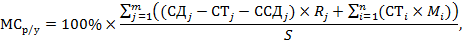 где:m - общее количество j-ых договоров, заключенных в целях выполнения работы (оказания услуги), включая договор между Подрядчиком и подрядчиком, договоры между подрядчиком и субподрядчиками и т.д.;j - порядковый номер договора, заключенного в целях выполнения работы (оказания услуги);СДj- стоимость j-ого договора;CTj- суммарная стоимость товаров, закупленных Субподрядчиком или субподрядчиком в целях исполнения j-ого договора;ССДj- суммарная стоимость договоров субподряда, заключенных в целях исполнения j-ого договора;Rj- доля фонда оплаты труда казахстанских кадров в общем фонде оплаты труда работников Субподрядчика или субподрядчика, выполняющего j-ый договор;n - общее количество наименований товаров, закупленных Субподрядчиком или субподрядчиком в целях исполнения j-ого договора;i - порядковый номер товара, закупленного Субподрядчиком или субподрядчиком в целях исполнения j-ого договора;CTi- стоимость i-ого товара;Мi- доля местного содержания в товаре, указанная в сертификате о происхождении товара формы «СТ-KZ»;Mi = 0, в случае отсутствия сертификата о происхождении товара формы «СТ-KZ», если иное не установлено пунктом 7настоящей Единой методики расчета организациями местного содержания при закупке товаров, работ и услуг;S - общая стоимость договора.5-1. Rj - доля фонда оплаты труда казахстанских кадров в общем фонде оплаты труда работников Субподрядчика или субподрядчика, выполняющего j-ый договор, рассчитывается по следующей формуле:Rj = ФОТРК/ФОТ,где:ФОТРК - фонд оплаты труда казахстанских кадров Субподрядчика или субподрядчика, выполняющего j-ый договор, за период действия j-го договора;ФОТ - общий фонд оплаты труда работников Субподрядчика или субподрядчика, выполняющего j-ый договор, за период действия j-го договора.6. Расчет местного содержания (МС) в закупках Подрядчика за отчетный период производится по формуле: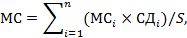 где:n - общее количество договоров о закупках;i - порядковый номер договора о закупках;MCi- местное содержание в i-ом договоре о закупках;СДi- стоимость i-ого договора о закупках;S - общая стоимость договоров.7. При расчете местного содержания по договорам с субъектами естественных монополий, включенных в Государственный регистр субъектов естественных монополий, коэффициент Ki и Rj приравнивается к единице.
МС=_______%____________________________________ МП                          ФИО подпись, Субподрядчик:                                                                                                  Приложение №4                    Договору №__________                                                                                                                                         от « ____ »_________ 2016 г.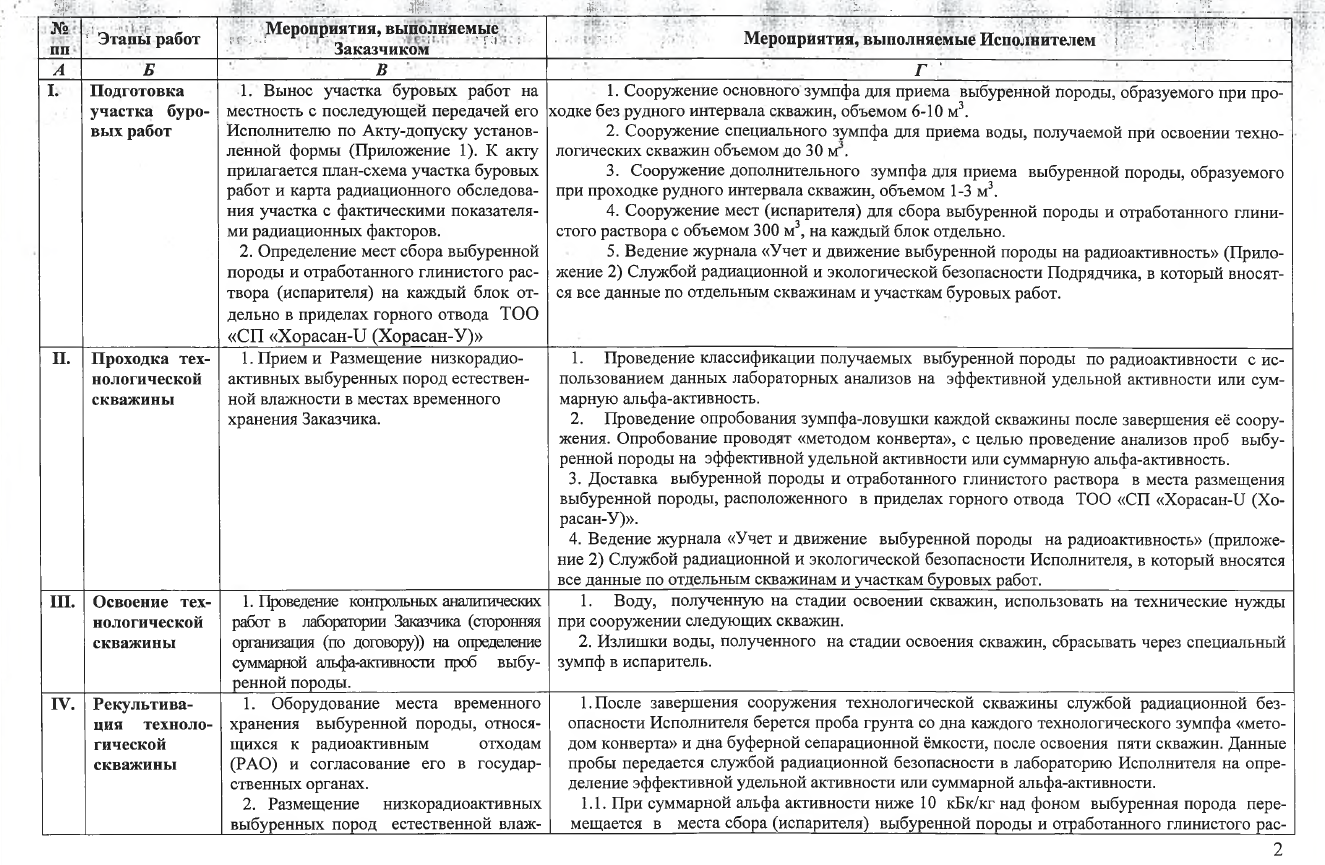 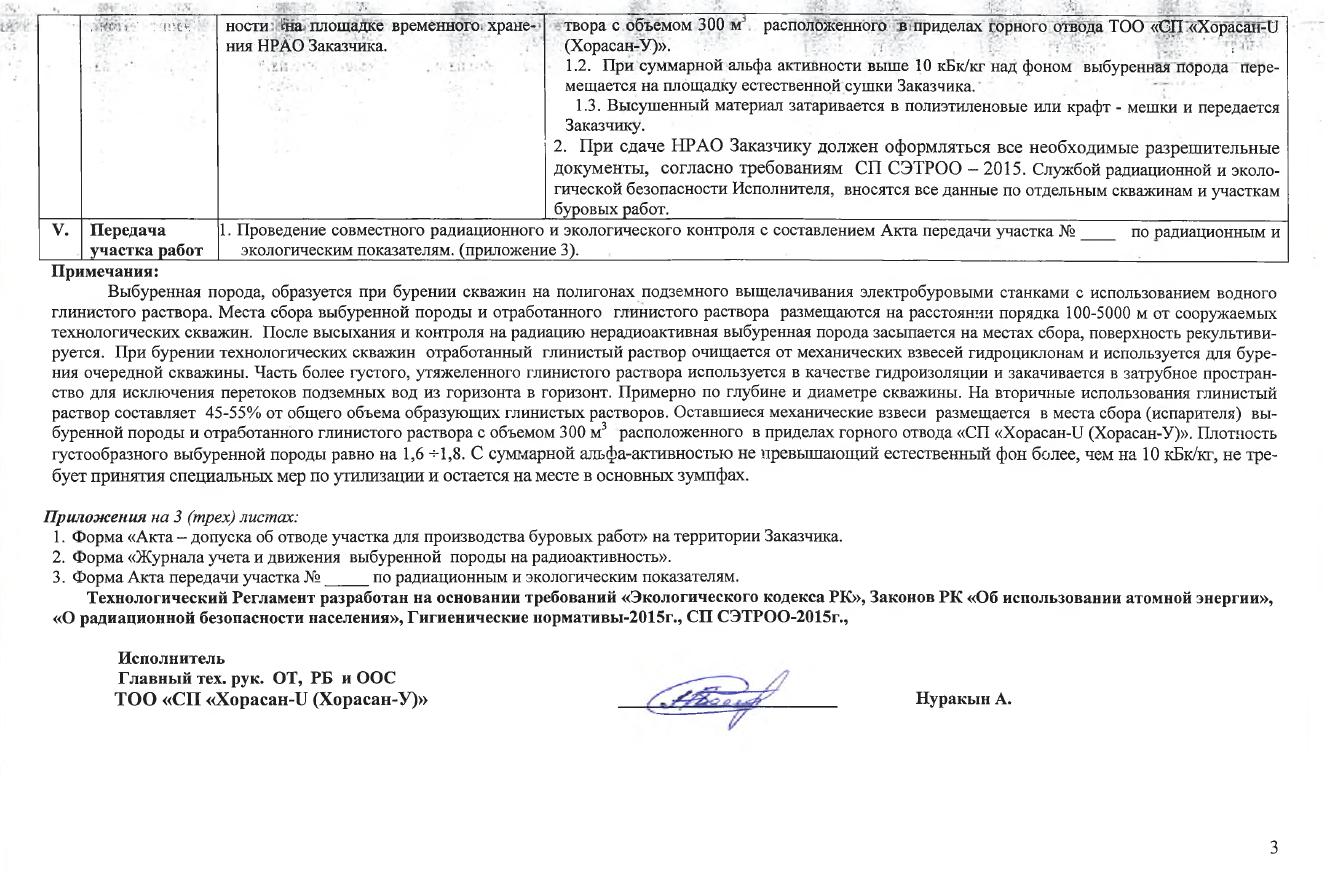 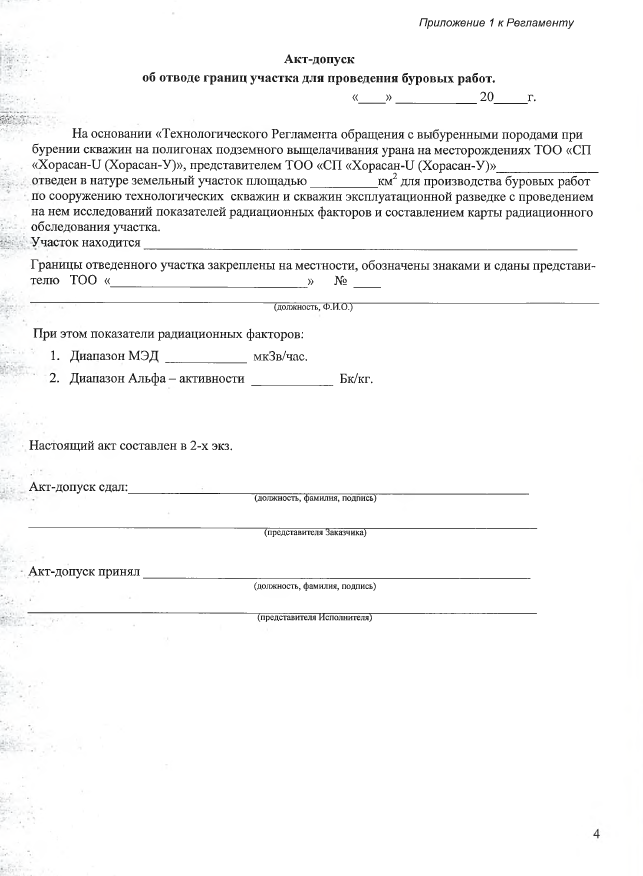 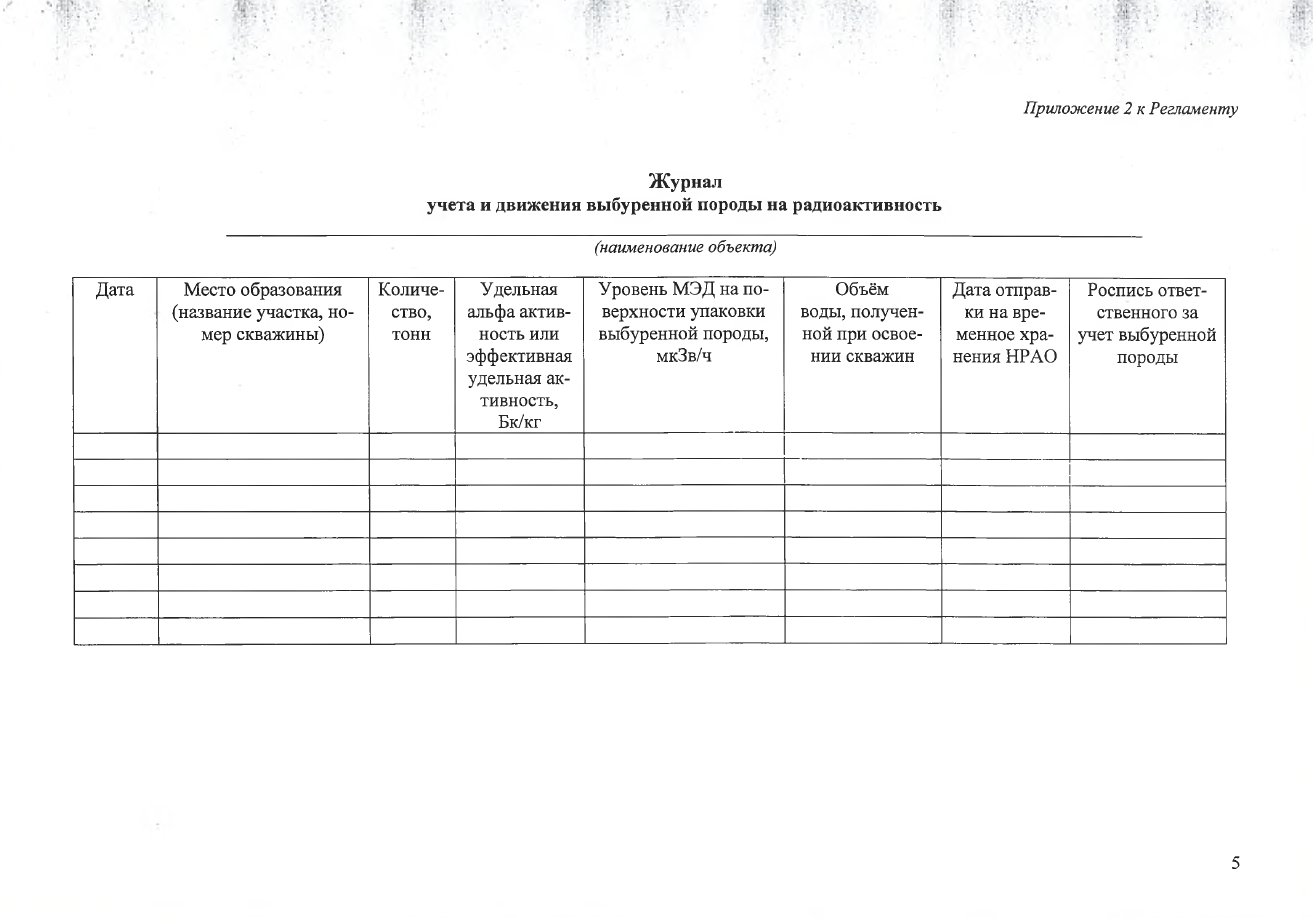 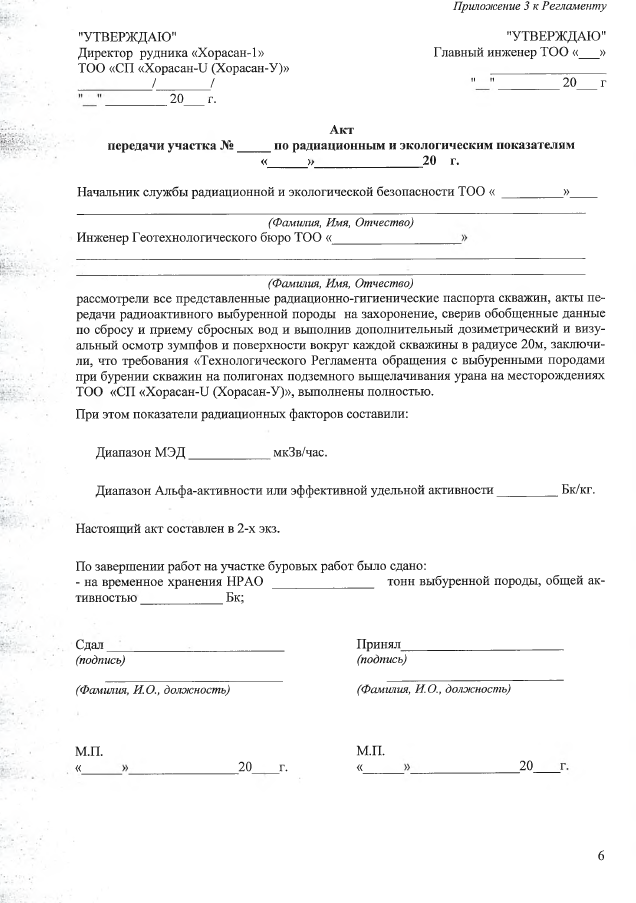 № лота               Наименование работВыделенная сумма в тенге, без учета НДС1Субподрядные работы по сооружению технологических скважин на участке Хорасан-1581 662 835ИТОГО:ВалютаБанковские реквизиты в АО «Казкоммерцбанк» БИК KZKOKZKX KZTИИК: KZ119261802103966000USDИИК: KZ819261802103966001EURИИК: KZ279261802103966003RURИИК: KZ549261802103966002№КритерийУсловное снижение цены1.Потенциальный поставщик является добросовестным поставщиком в соответствии с Перечнем добросовестных поставщиков Холдинга.- 1%2.Наличие у потенциального поставщика опыта работы на однородном рынке закупаемых работ в течение последних 5 лет, подтвержденного соответствующими оригиналами или нотариально засвидетельствованными копиями накладных, соответствующих актов, выполненных работ, В случае наличия в Тендерной документации требования, предусмотренного подпунктом 3) пункта 37 Правил закупок, данный критерий не применяется.- 1,5% за 3 года опыта работы и 0,5% за каждый последующий год работы, но не более 2,5%3.Наличие у потенциального поставщика сертифицированной системы (сертифицированных систем) менеджмента в соответствии с требованиями государственных стандартов Республики Казахстан, соответствующей предмету проводимых закупок, подтвержденной нотариально засвидетельствованной копией сертификата системы менеджмента или копией, заверенной организацией, выдавшей сертификат.- 1%№лота ЕНС ТРУНаименование ЗаказчикаНаименование РаботКол-воПериод оказания РаботМесто выполнения РаботУсловия оплатыСумма, выделенная для закупок в тенге без учета НДС1234678910109.10.11.200.000.00.0999.000000000000АО «Волковгеология»Субподрядные работы по сооружению технологических скважин на участке Хорасан-11Август-декабрь 2016 годаУчасток Харасан-1 месторождения Северный Харасан в Кызылординской области Республики Казахстанавансовый платеж - 0%, оплата по факту выполненых работ581 662 835Наименование скважинЕдиница измеренияОбъемы работТехнологическое бурение, всего:скв.120Откачная скв.35Закачнаяскв.80Наблюдательная скв.5Тип скважинОбъем бурения, скв/пог.мГлубина, м2016 год2016 год2016 год2016 год2016 год2016 год2016 год2016 год2016 год2016 год2016 год2016 год2016 год2016 год2016 год2016 годТип скважинОбъем бурения, скв/пог.мГлубина, мянварьфевральмарт1 кварталапрельмайиюнь2 кварталиюльавгустсентябрь3 кварталоктябрьноябрьдекабрь4 кварталВСЕГО:120-67138014131340ВСЕГО:78 000-4355084505200091008450845026000Откачная35-1942344412Откачная22 750650-123502600149502600260026007800Закачная80-4595499826Закачная52 000650-2925058503510058505850520016900Наблюд5650-33112Наблюд3 250650-195019506506501300_________________    «___»___________20___года_____________________                      (место нахождения)                     «___»___________ 20___ года_____________________(местонахождение)                     «___»____________ 20___ годаПодрядчик:Акционерное общество «Волковгеология»Юридический адрес:                            Республика Казахстан, 050012,                       г. Алматы, Алмалинский район,                                                   ул. Богенбай Батыра, 168                                      ИИК  KZ119261802103966000                             АО «Казкоммерцбанк»БИК KZKOKZKXБИН 940740001484, КБЕ 17Cвидетельство по НДС: серия 60001                      № 0069503 от 13.09.2012 г.тел. 8 (727) 292-60-17                                      факс: 8 (727) 250-13-59Субподрядчик:Подрядчик:Субподрядчик:__________________  _______________  Наименование скважинЕдиница измеренияОбъемы работТехнологическое бурение, всего:скв.120Откачная скв.35Закачнаяскв.80Наблюдательная скв.5Тип скважинОбъем бурения, скв/пог.мГлубина, м2016 год2016 год2016 год2016 год2016 год2016 год2016 год2016 год2016 год2016 год2016 год2016 год2016 год2016 год2016 год2016 годТип скважинОбъем бурения, скв/пог.мГлубина, мянварьфевральмарт1 кварталапрельмайиюнь2 кварталиюльавгустсентябрь3 кварталоктябрьноябрьдекабрь4 кварталВСЕГО:120-67138014131340ВСЕГО:78 000-4355084505200091008450845026000Откачная35-1942344412Откачная22 750650-123502600149502600260026007800Закачная80-4595499826Закачная52 000650-2925058503510058505850520016900Наблюд5650-33112Наблюд3 250650-195019506506501300                                                                                                                                                                                                                                                           Приложение №2                                                                                                                                                                                                                                                           Приложение №2                                                                                                                                                                                                                                                           Приложение №2                                                                                                                                                                                                                                                           Приложение №2                                                                                                                                                                                                                                                           Приложение №2                                                                                                                                                                                                                                                           Приложение №2                                                                                                                                                                                                                                                           Приложение №2                                                                                                                                                                                                                                                           Приложение №2                                                                                                                                                                                                                                                           Приложение №2                                                                                                                                                                                                                                   к Договору №______________                                                                                                                                                                                                                                   к Договору №______________                                                                                                                                                                                                                                   к Договору №______________                                                                                                                                                                                                                                   к Договору №______________                                                                                                                                                                                                                                   к Договору №______________                                                                                                                                                                                                                                   к Договору №______________                                                                                                                                                                                                                                   к Договору №______________                                                                                                                                                                                                                                   к Договору №______________                                                                                                                                                                                                                                   к Договору №______________от "_____"____________ 2016 г.от "_____"____________ 2016 г.от "_____"____________ 2016 г.от "_____"____________ 2016 г.от "_____"____________ 2016 г.от "_____"____________ 2016 г.от "_____"____________ 2016 г.от "_____"____________ 2016 г.от "_____"____________ 2016 г.Стоимость  сооружения технологических скважин на участке Харасан-1 месторождения Северный Харасан в 2016 годуСтоимость  сооружения технологических скважин на участке Харасан-1 месторождения Северный Харасан в 2016 годуСтоимость  сооружения технологических скважин на участке Харасан-1 месторождения Северный Харасан в 2016 годуСтоимость  сооружения технологических скважин на участке Харасан-1 месторождения Северный Харасан в 2016 годуСтоимость  сооружения технологических скважин на участке Харасан-1 месторождения Северный Харасан в 2016 годуСтоимость  сооружения технологических скважин на участке Харасан-1 месторождения Северный Харасан в 2016 годуСтоимость  сооружения технологических скважин на участке Харасан-1 месторождения Северный Харасан в 2016 годуСтоимость  сооружения технологических скважин на участке Харасан-1 месторождения Северный Харасан в 2016 годуСтоимость  сооружения технологических скважин на участке Харасан-1 месторождения Северный Харасан в 2016 году№ п/пНаименование скважинЕдиница измеренияКол-воСтоимость   1 пог. метра, тенгеСметная стоимость, тенгеНДС 12%, тенгеИтого с учетом НДС, тенге1.Откачнаяпог.метр22 7508 114,62184 607 605,0022 152 912,60206 760 517,602.Закачнаяпог.метр52 0007 186,52373 699 040,0044 843 884,80418 542 924,803.Наблюдательнаяпог.метр3 2507 186,5223 356 190,002 802 742,8026 158 932,804.Эксплоразведочная с отбором кернапог.метр4 837,555.Обсадка после KZ-800пог.метр???Итого:78000581 662 835,0069 799 540,20651 462 375,20Подрядчик:АО «Волковгеология»Первый заместительПредседателя Правления  ________________   Нугманов А.А.